 Комунальне некомерційне підприємство «Львівське територіальне медичне об’єднання «Багатопрофільна клінічна лікарня інтенсивних методів лікування та швидкої медичної допомоги»ЗАТВЕРДЖЕНОПротокол уповноваженої особивід 08.03.2023____________  Федорович Л.М.ТЕНДЕРНА ДОКУМЕНТАЦІЯВідкриті торги з особливостямина закупівлю товару: Склопрозорі конструкції(ДК 021:2015: 44210000-5 Конструкції та їх частини)м. Львів– 2023Додаток 1до тендерної документаціїПЕРЕЛІК ДОКУМЕНТІВ ТА ІНФОРМАЦІЇ  ДЛЯ ПІДТВЕРДЖЕННЯ ВІДПОВІДНОСТІ УЧАСНИКА  КВАЛІФІКАЦІЙНИМ КРИТЕРІЯМ, ВИЗНАЧЕНИМ У СТАТТІ 16 ЗАКОНУ «ПРО ПУБЛІЧНІ ЗАКУПІВЛІ»:Розділ 1. Наявність в учасника процедури закупівлі обладнання, матеріально-технічної бази та технологійПодається у наведеному нижче вигляді, на    фірмовому бланку учасника (за наявністю)Учасник не повинен відступати від даної формиТаблиця АДовідкапро наявність обладнання та матеріально-технічної бази_________________________________________________                           _______________посада, прізвище, ініціали уповноваженої особи учасника				(підпис)М.П. Для підтвердження інформації зазначеної в Таблиці А учасник повинен надати: - у разі, якщо обладнання та матеріально-технічна база є власною надаються свідоцтва про реєстрацію транспортних засобів (для рухомого майна), Витяг з Державного реєстру речових прав на нерухоме майно про реєстрацію права власності (для нерухомого майна), оборотно-сальдову відомість чи витяг з неї, або  видаткові накладні, або акти приймання-передачі, тощо (для іншого обладнання та механізмів), або інший документ яким учасник може підтвердити власне право користування;- у разі, якщо матеріально-технічна база, офіс використовуються на підставі договору (ів), що посвідчують право користування (договір оренди, тощо) – надаються відповідні скан-копіії з оригіналів договорів у повному обсязі (з додатками);- у разі залучення до виконання робіт машин та механізмів та техніки надається документ, що підтверджує підстави залучення учасником зазначеної техніки (договір оренди, лізингу, надання послуг техніки, тощо). Договори повинні бути чинні на дату подання пропозиції або ж повинен бути представлений протокол намірів про продовження терміну дії договору. А також, учасники в складі тендерної пропозиції надають оригінал листа-підтвердження від орендодавця (надавача послуг, власника, тощо) щодо не заперечення використання його машин, механізмів та техніки для виконання робіт учасником за предметом закупівлі.Розділ 2. Наявність в учасника процедури закупівлі працівників відповідної кваліфікації, які мають необхідні знання та досвід.Подається у наведеному нижче вигляді, на    фірмовому бланку учасника (за наявністю)Учасник не повинен відступати від даної формиТаблиця БДовідкапро наявність працівників * Зазначається для працівників, щодо яких чинними нормами і правилами передбачено їх присвоєння _________________________________________________                           _______________посада, прізвище, ініціали уповноваженої особи учасника				(підпис)М.П.1. Для підтвердження інформації про наявність працівників учасник повинен надати:- скановані з оригіналу копії штатного розпису та наказів про призначення на посаду або договорів цивільно-правового характеру, щодо всіх осіб, зазначених в Таблиці Б. Розділ 3. Наявність документально підтвердженого досвіду виконання аналогічного (аналогічних) за предметом закупівлі договору (договорів).Подається у наведеному нижче вигляді, на    фірмовому бланку учасника (за наявністю)Учасник не повинен відступати від даної формиТаблиця «Г»Довідкапро наявність документально підтвердженого досвіду виконання аналогічного договору_________________________________________________                           _______________посада, прізвище, ініціали уповноваженої особи учасника				(підпис)М.П.Для підтвердження зазначеної в довідці інформації учасник повинен надати:1. Скановану(і) з оригіналу копію(ї) аналогічного(их) договору(ів) (не менше одного), інформацію щодо якого(их) вказано у довідці про наявність документального підтвердження досвіду виконання аналогічного договору. Аналогічним договором є договір (двосторонній або декілька сторонній), подібний за змістом, своєю правовою природою, щодо постачання такого товару, який є предметом закупівлі або інших товарів з найбільш схожими характеристиками чи призначенням. Сума виконаного аналогічного договору повинна становити не менше очікуваної вартості закупівлі.2. Скановану(і) з оригіналу(ів) оригіналом (ами) позитивного(их) відгуку(ів) замовника(ів) (за наданим(и) аналогічним(и) договором(ами), у якому(их) обов’язково має бути зазначено: дату його видачі, вихідний номер, посилання на номер, дату та предмет укладеного договору, ціна договору, також інформацію про якість виконаних робіт, дотримання термінів виконання, щодо відсутності з боку замовника претензій або судових позовів щодо невиконання або неналежного виконання умов договору та номер телефону і ПІБ посадової особи, яка може підтвердити вказану інформацію. Відгуки повинні бути надані від усіх контрагентів (замовників), які вказані учасником в довідці.3. Документи, що засвідчують факт постачання товару за договором(ами).Додаток 2до тендерної документації на закупівлю:Підтвердження відповідності УЧАСНИКА (в тому числі для об’єднання учасників як учасника процедури)  вимогам, визначеним у пункті 44 Особливостей.Перелік документів та інформації  для підтвердження відповідності ПЕРЕМОЖЦЯ вимогам, визначеним у пункті 44 Особливостей:Переможець процедури закупівлі у строк, що не перевищує чотири дні з дати оприлюднення в електронній системі закупівель повідомлення про намір укласти договір про закупівлю, повинен надати замовнику шляхом оприлюднення в електронній системі закупівель документи, що підтверджують відсутність підстав, зазначених у підпунктах 3, 5, 6 і 12 та в абзаці чотирнадцятому  пункту 44 Особливостей. Замовник не вимагає документального підтвердження публічної інформації, що оприлюднена у формі відкритих даних згідно із Законом України “Про доступ до публічної інформації” та/або міститься у відкритих публічних електронних реєстрах, доступ до яких є вільним, або публічної інформації, що є доступною в електронній системі закупівель, крім випадків, коли доступ до такої інформації є обмеженим на момент оприлюднення оголошення про проведення відкритих торгів.Відповідальність за достовірність наданої замовнику  інформації щодо відсутності підстав для відмови в участі у закупівлі несе керівник учасника (учасника-переможця).У випадку внесення змін до законодавства щодо вказаних у цьому додатку документів, які повинен надати переможець торгів (місце, спосіб видачі/отримання, форма чи вигляд документу, ліквідація чи реорганізація уповноваженого органу, тощо) переможець торгів подає документ із врахуванням зазначених змін до законодавства, або лист-пояснення, якщо у зв’язку із змінами до законодавства надання документу стало неможливим.Додаток 3до тендерної документаціїТЕХНІЧНА СПЕЦИФІКАЦІЯ на закупівлю: склопрозорі конструкції (ДК 021:2015: 44210000-5 Конструкції та їх частини)Загальні умови постачання:Надати Технічну специфікацію запропоновану постачальником.Надати документ, що засвідчує якість запропонованого товару, шляхом подання підтверджуючих документів, чинних на дату подання такого документу: Сертифікати відповідності на комплектуючі склопрозорих перегородок, видані уповноваженим органом.На підтвердження спроможності учасника здійснити поставку запропонованого товару, потрібно надати скановану копію оригіналу листа виробника, яким підтверджується можливість поставки учасником товару, який є предметом закупівлі цих торгів, у кількості, та в терміни, визначені цією тендерною документацією та пропозицією учасника. Лист повинен включати в себе: назву учасника, номер оголошення, що оприлюднене на веб-порталі Уповноваженого органу, назву предмета закупівлі відповідно до оголошення про проведення процедури закупівлі, а також гарантії щодо терміну гарантійного обслуговування. Якщо учасник не є виробником то він надає копію договору з виробником про поставку товарів або дилерський договір або договір про співпрацю чинний на момент розкриття.Лист-підтвердження про можливість поставки товару, що відповідає вимогам технічного завдання.Гарантійний лист про те, що товар, що пропонується та буде постачатися є новим, таким що не використовувався.Товар повинен мати гарантійний строк експлуатації не менше 24 місяців від дати поставки замовнику, про що подається гарантійний лист.Замовник залишає за собою право вимагати наочного підтвердження від переможця заявлених критеріїв (відвідання виробництва або надання зразків склопрозорих перегородок, що є предметом закупівлі) для підтвердження відповідності їх технічним характеристикам.Доставка товарів повинна здійснюватись транспортом постачальника, в тому числі завантажувально-розвантажувальні роботи здійснюються за рахунок постачальника. Їх встановлення з врахуванням технічних та габаритних можливостей здійснюється також за рахунок постачальника (надати гарантійний лист).Технічні вимоги предмета закупівлі:У кожному випадку де у тексті Технічної специфікації згадуються посилання на конкретні торговельну марку чи фірму, патент, конструкцію або тип предмета закупівлі, джерело його походження або виробника мається на увазі, що замовник зазначає після кожної такої характеристики вираз "або еквівалент".Замовник не вчиняє та зобов’язується не вчиняти будь-яких дій, що обмежують конкуренцію, не здійснює дискримінацію учасників та не обмежує їх у поданні в пропозиції еквівалентних товарів, якщо такі товари є аналогічні по своїм технічним та якісним характеристикам і можуть бути використані замовником у своїй діяльності.Якщо учасник подає товар, що є еквівалентом він зобов’язаний подати у складі своєї пропозиції порівняльну таблицю в розрізі усіх технічних характеристик зазначених у Технічній специфікації та лист-пояснення про відповідність запропонованого учасником товару вимогам закупівлі та фото аналогу.Невідповідність даних зазначених учасником з наданими документами є підставою для відхилення тендерної пропозиції.«З умовами Технічної специфікації ознайомлені, з вимогами погоджуємось»_________________________________________________                           _______________посада, прізвище, ініціали уповноваженої особи учасника			    (підпис)М.П.Додаток 4до тендерної документаціїПРОЕКТДОГОВІР №м. Львів                                                                                                               ____ __________ 2023 р.Комунальне некомерційне підприємство «Львівське територіальне медичне об’єднання «Багатопрофільна клінічна лікарня інтенсивних методів лікування та швидкої медичної допомоги», в особі ______________________________________, що діє на підставі Статуту (далі – Покупець) з однієї сторони, та ________________________________________, в особі __________________________ (далі – Постачальник), діє на підставі ____________________ , з другої сторони, надалі разом іменовані Сторони, керуючись Указом Президента України від 24.02.2022 № 64 «Про введення воєнного стану в Україні» та постановою Кабінету Міністрів України від 12.10.2022 № 1178 «Про затвердження особливостей здійснення публічних закупівель товарів, робіт і послуг для замовників, передбачених Законом України «Про публічні закупівлі», на період дії правового режиму воєнного стану в Україні та протягом 90 днів з дня його припинення або скасування» (надалі – Постанова) уклали цей Договір про наступне:1. Предмет договору1.1. Постачальник зобов'язується поставити Покупцю: склопрозорі конструкції (код ДК 021:2015: 44210000-5 Конструкції та їх частини) (далі – Товар), а Покупець – прийняти і оплатити вартість Товару на умовах, передбачених цим Договором. 1.2. Найменування / асортимент Товару, одиниця виміру, кількість, ціна за одиницю Товару та загальна вартість Договору вказується у Специфікації (Додаток 1), яка є невід’ємною частиною даного Договору.1.3. Обсяги закупівлі Товару можуть бути зменшені залежно від реального фінансування видатків.1.4. Постачальник підтверджує, що укладання та виконання ним цього Договору не суперечить нормам чинного законодавства України та відповідає його вимогам (зокрема, щодо отримання всіх необхідних дозволів та погоджень), а також підтверджує те, що укладання та виконання ним цього Договору не суперечить меті діяльності Постачальника, положенням його установчих документів чи інших локальних актів.2. Якість товаруПостачальник повинен поставити Товар, якість якого повинна відповідати необхідним технічним, якісним та кількісним характеристикам предмета закупівлі. Товар повинен бути новим, невикористаним, не мати дефектів, пов’язаних з розробкою, матеріалами, якістю виготовлення. Заміна дефектного (бракованого) Товару здійснюється протягом 2 робочих днів після отримання від Покупця письмової претензії.Допустиме покращення якості Товару за умови, що таке покращення не призведе до збільшення суми, визначеної у Договорі.Товар повинен бути  упакований Постачальником таким чином, щоб виключити псування або знищення його на період від передачі до прийняття Товару Покупцем.Упакування, в якому відвантажується Товар, повинно забезпечувати його цілісність при транспортуванні.У разі поставки Товару неналежної якості, виявлених недоліків поставленого Товару або недоліків, що виникли внаслідок допущених Постачальником порушень при поставці Товару, Постачальник зобов’язується за свій рахунок усунути недоліки або повторно надати Товар належної якості. Гарантійний термін на товар повинен складати 1 (один) рік. У разі виявлення протягом гарантійного терміну прихованих недоліків Товару, складається відповідний акт. Постачальник, згідно з даним актом, зобов’язаний замінити Товар неналежної якості в узгоджені Сторонами строки.3. Ціна договоруЦіна Договору становить ______ грн (____________________ грн __ коп.), у тому числі ПДВ – _____ грн (___________________ грн __ коп.).Ціна одиниці Товару визначена Сторонами в Додатку 1 до Договору, який є його невід’ємною частиною.Ціна (сума) Договору може бути зменшена за взаємною згодою Сторін (зменшення обсягів закупівлі), зокрема з урахуванням фактичного обсягу видатків Покупця.До ціни Товару включаються витрати на сплату податків і зборів (обов’язкових платежів), доставку, розвантаження/навантаження, транспортні, експедиційні та інші послуги з доставки  та монтажу Товару.4. Порядок здійснення оплатиПокупець здійснює оплату Товару на підставі Актів приймання-передачі, рахунку або накладних на умовах відтермінування платежу на термін до 30 календарних днів з моменту поставки Товару.У разі затримки фінансування розрахунки за поставлений Товар здійснюються при отриманні Покупцем фінансування цих Товарів.При виникненні зобов'язань оплата за поставлений Товар проводиться при наявності та в межах відповідних видатків на вказані цілі.5. Постачання товару5.1. Строк постачання Товару: до 31.12.2023.5.2. Порядок здійснення поставки: поставка Товару здійснюється після отримання заявки від Покупця протягом 5 (п’яти) днів. 5.3. Місце постачання Товару: м. Львів вул. І. Миколайчука, 9.5.4. Поставка Товару здійснюється транспортом Постачальника.5.5. Постачальник відповідає за збереження цілісності та якості Товару при транспортуванні.6. Права та обов'язки сторінПокупець зобов'язаний:Своєчасно та в повному обсязі сплачувати за поставлений Товар.Приймати поставлений Товар.Призначити відповідальних працівників Покупця, що будуть співпрацювати із Постачальником під час вирішення технічних, організаційних та будь-яких інших питань, що пов’язані з виконанням Договору.До початку поставки Товару, а також, за необхідності, під час поставки Товару, за взаємною згодою Сторін, забезпечити Постачальника усією необхідною інформацією згідно з вимогами Покупця.Повідомляти Постачальника про зміну реквізитів, місцезнаходження, номерів телефонів, факсів, електронних адрес та іншої інформації, необхідної для належного виконання Договору. В іншому випадку Постачальник не несе відповідальності за неправильність та/або несвоєчасність оформлення Актів тощо.Не чинити дій, що суперечать умовам Договору і завдають збитків іншій Стороні.Протягом усього строку дії Договору сприяти Постачальнику у виконанні його зобов’язань за Договором. Покупець має право:Достроково в односторонньому порядку розірвати цей Договір у разі невиконання, чи не належного виконання зобов'язань Постачальником або через порушення умов договору, повідомивши про це Постачальника в письмовій формі, у строк – не пізніше 5-ти  календарних днів до моменту розірвання. Договір вважається розірваним в односторонньому порядку з моменту надсилання Покупцем повідомлення про розірвання.Під порушенням умов Договору слід розуміти та розцінювати:- порушення терміну поставки товару, що передбачено п.5.1. даного Договору, або у разі необхідності Покупця - у строк, зазначений в замовленні;- не заміна або невчасна заміна, відповідно до п. 2.2. даного договору, дефектного Товару;- порушення умов поставки та збереження товарного вигляду Товару;- здійснення поставки Товару не в повному обсязі, асортименті, кількості чи якості, що не відповідає специфікації, що є невід’ємною частиною даного Договору;- інші випадки порушення даного Договору, які не відповідають його умовам.Контролювати поставку Товару у строки, встановлені Договором.Зменшувати обсяг закупівлі Товару та загальну вартість цього Договору залежно від реального фінансування видатків. У такому разі Сторони вносять відповідні зміни до Договору шляхом укладання додаткової угоди.Повернути Акт Постачальнику без здійснення оплати в разі неналежного його оформлення (відсутність печатки, підписів тощо).Отримувати необхідні пояснення та консультації щодо предмету Договору, його виконання тощо.Вносити зауваження, пропозиції або заперечення щодо Товару, якщо Постачальником порушено вимоги, вказані у Договорі.Ініціювати питання щодо внесення змін або розірвання Договору відповідно до чинного законодавства України.Користуватися іншими правами, передбаченими чинним законодавством України.Постачальник зобов'язаний:Забезпечити поставку, розвантаження та монтаж Товару у строки, встановлені цим Договором. Забезпечити поставку та монтаж Товару, якість якого відповідає умовам, установленим цим Договором.Призначити відповідальних фахівців Постачальника, що будуть співпрацювати із Покупцем під час вирішення технічних, організаційних та будь-яких інших питань, що пов’язані з виконанням Договору.Інформувати Покупця про будь-які обставини, що заважають виконувати обов’язки за Договором.Провести навчання працівників за місцем постачання щодо експлуатації Товару (на вимогу Покупця).Виконувати гарантійні зобов’язання.Забезпечити своєчасну підготовку та підписання зі своєї сторони Актів, а також інших документів, передбачених Договором.Повідомляти Покупця про зміну банківських та податкових реквізитів, місцезнаходження, номерів телефонів, факсів, електронних адрес та іншої інформації, необхідної для належного виконання Договору. В іншому випадку Покупець не несе відповідальності за неправильність та/або несвоєчасність оформлення Актів тощо.Протягом всього строку дії Договору сприяти Покупцю у виконанні його зобов’язань за Договором.Не чинити дій, що суперечать умовам Договору і можуть завдати збитків іншій Стороні.Забезпечити конфіденційність відомостей, отриманих від Покупця, а також відомостей щодо предмету Договору, ходу його виконання, одержаних результатів, а також іншої інформації, яка стала йому відома у зв’язку з виконанням умов Договору.Поважати та захищати законні права Покупця, пов’язані з виконанням Договору.Належним чином виконувати інші зобов’язання, пов’язані з виконанням Договору.Постачальник має право:Своєчасно та в повному обсязі отримувати оплату за Товар, що поставляється за цим Договором.На дострокову поставку Товару за погодженням з Покупцем.Вимагати від Покупця оплатити Товар, який був фактично поставлений ним до дня, коли Покупець прийняв рішення про розірвання Договору.Для виконання своїх зобов’язань за Договором залучати інших юридичних та/або фізичних осіб, залишаючись відповідальним перед Покупцем за якість та строки (терміни) поставки Товару.Ініціювати питання щодо внесення змін або розірвання Договору відповідно до чинного законодавства України.Користуватися іншими правами, передбаченими чинним законодавством України.7. Відповідальність сторінУ разі невиконання або неналежного виконання своїх зобов'язань за Договором Сторони несуть відповідальність, передбачену законами України та цим Договором.У разі невиконання або несвоєчасного виконання зобов'язань при закупівлі Товарів Постачальник сплачує Покупцю штрафні санкції (неустойка, штраф, пеня) у розмірі облікової ставки Національного Банку України.За порушення умов зобов’язання щодо якості та/або комплектності Товару з Постачальника стягується штраф у розмірі 0,1 % вартості неякісного (неукомплектованого) Товару. Сплата штрафних санкцій, штрафу не звільняє Постачальника від обов’язку поставити Товар відповідно до умов Договору та спливу трьох-денного терміну. Види порушень та санкції за них, установлені Договором:При порушенні поставки Товару на строк, більший ніж 30 днів Постачальник сплачує на користь Покупця штраф в розмірі облікової ставки Національного Банку України за кожен прострочений день поставки Товару. Сплата штрафних санкцій не звільняє Постачальника від обов'язку здійснити поставку Товару.Закінчення строку дії Договору не звільняє Сторони від відповідальності за цим Договором.8. Обставини непереборної сили8.1. Сторони звільняються від відповідальності за невиконання або неналежне виконання зобов’язань за цим Договором у разі виникнення форс-мажорних обставин (обставин непереборної сили), які не існували під час його укладання та виникли поза волею Сторін, в тому числі стихійні лиха та виняткові погодні умови, аварії, катастрофи, епідемії, епізоотії, військові дії, збройні конфлікти, блокади, загальна військова мобілізація, акти тероризму, диверсії, масові заворушення, страйки, аварії, протиправні дії третіх осіб, пожежі, захоплення підприємств тощо). 8.2. Сторона, що не може виконувати зобов’язання за цим Договором унаслідок дії обставин непереборної сили, повинна не пізніше ніж протягом 3 днів з моменту їх виникнення повідомити про це іншу Сторону у письмовій формі.8.3. Доказом виникнення обставин непереборної сили та строку їх дії є сертифікат про форс-мажорні обставини, виданий регіональною торгово-промисловою палатою або Торгово-промисловою палатою України, або документ, виданий іншим уповноваженим на це органом. 8.4. У разі коли строк дії обставин непереборної сили продовжується більше ніж 30 днів, кожна із Сторін в установленому порядку має право розірвати цей Договір.9. Вирішення спорів9.1. У випадку виникнення спорів або розбіжностей Сторони зобов'язуються вирішувати їх шляхом взаємних переговорів та консультацій.9.2. У разі недосягнення Сторонами згоди спори (розбіжності) вирішуються у судовому порядку.10. Інші умови10.1. Після укладання договір про закупівлю набуває обов'язкової сили для Сторін і має виконуватись ними відповідно до його умов. 10.2. Умови договору зберігають свою силу протягом всього строку дії договору.10.3. Істотні умови Договору не можуть змінюватися після його підписання до виконання зобов'язань Сторонами в повному обсязі, крім випадків:1) зменшення обсягів закупівлі, зокрема з урахуванням фактичного обсягу видатків замовника;2) погодження зміни ціни за одиницю товару в договорі про закупівлю у разі коливання ціни такого товару на ринку, що відбулося з моменту укладення договору про закупівлю або останнього внесення змін до договору про закупівлю в частині зміни ціни за одиницю товару. Зміна ціни за одиницю товару здійснюється пропорційно коливанню ціни такого товару на ринку (відсоток збільшення ціни за одиницю товару не може перевищувати відсоток коливання (збільшення) ціни такого товару на ринку) за умови документального підтвердження такого коливання та не повинна призвести до збільшення суми, визначеної в договорі про закупівлю на момент його укладення;3) покращення якості предмета закупівлі за умови, що таке покращення не призведе до збільшення суми, визначеної в договорі про закупівлю;4) продовження строку дії договору про закупівлю та строку виконання зобов’язань щодо передачі товару, виконання робіт, надання послуг у разі виникнення документально підтверджених об’єктивних обставин, що спричинили таке продовження, у тому числі обставин непереборної сили, затримки фінансування витрат замовника, за умови, що такі зміни не призведуть до збільшення суми, визначеної в договорі про закупівлю;5) погодження зміни ціни в договорі про закупівлю в бік зменшення (без зміни кількості (обсягу) та якості товарів, робіт і послуг);6) зміни ціни в договорі про закупівлю у зв’язку з зміною ставок податків і зборів та/або зміною умов щодо надання пільг з оподаткування – пропорційно до зміни таких ставок та/або пільг з оподаткування, а також у зв’язку з зміною системи оподаткування пропорційно до зміни податкового навантаження внаслідок зміни системи оподаткування;7) зміни встановленого згідно із законодавством органами державної статистики індексу споживчих цін, зміни курсу іноземної валюти, зміни біржових котирувань або показників Platts, ARGUS, регульованих цін (тарифів), нормативів, середньозважених цін на електроенергію на ринку “на добу наперед”, що застосовуються в договорі про закупівлю, у разі встановлення в договорі про закупівлю порядку зміни ціни;8) зміни умов у зв’язку із застосуванням положень частини шостої статті 41 Закону.10.4. Дія Договору припиняється:- повним виконанням Сторонами своїх зобов’язань за цим Договором;- за згодою Сторін;- з інших підстав, передбачених чинним законодавством України.10.5. Після укладання Договір про закупівлю набуває обов'язкової сили для Сторін і має виконуватись ними відповідно до його умов. 10.6. Умови Договору зберігають свою силу протягом всього строку дії Договору.10.7. Цей Договір може бути змінено та доповнено (в тому числі продовжено дією) за згодою Сторін, а також в інших випадках, передбачених чинним законодавством України.10.8. Зміни та доповнення до цього Договору, а так само розірвання Договору оформляються в письмовій формі як додаткові угоди до Договору, і дійсні лише в тому випадку, коли вони підписані уповноваженими представниками Сторін та завірені печатками. 10.9. Жодна із Сторін не має права передавати права та обов’язки за цим Договором третій особі без отримання письмової згоди іншої Сторони.10.10. Закінчення строку дії цього Договору не звільняє Сторони від обов’язку завершити виконання тих зобов’язань, які були визначені (розпочаті, прийняті до виконання) ними до моменту припинення Договору та провести остаточні взаєморозрахунки.10.11. У випадках, не передбачених цим Договором, Сторони керуються чинним законодавством України.10.12. Сторони зобов’язані негайно письмово повідомляти одна одну у випадку зміни банківських чи поштових реквізитів.11. Забезпечення виконання зобов’язань за договором11.1. Постачальник забезпечує виконання своїх зобов’язань за Договором у розмірі 5 % від суми Договору.11.2. Внесення забезпечення виконання Договору не припиняє виконання зобов’язань Постачальником за Договором.11.3. Покупець повертає забезпечення виконання Договору:1) після виконання переможцем процедури закупівлі Договору;2) за рішенням суду щодо повернення забезпечення Договору у випадку визнання результатів процедури закупівлі недійсними або Договору про закупівлю нікчемним;3) у випадках, передбачених статтею 43 Закону України “Про публічні закупівлі”;4) згідно з умовами, зазначеними в Договорі про закупівлю, але не пізніше ніж протягом п’яти банківських днів з дня настання зазначених обставин.11.4. Забезпечення виконання Договору не повертається у разі, якщо учасник-переможець не виконав усі умови Договору.11.5. Кошти, що надійшли як забезпечення виконання Договору (у разі, якщо вони не повертаються), підлягають перерахуванню до відповідного бюджету, а у разі здійснення закупівлі юридичними особами (їхніми об’єднаннями) не за бюджетні кошти - перераховуються на рахунок таких юридичних осіб (їхніх об’єднань).11.6. Підставою для повернення забезпечення виконання Договору є виконання Постачальником всіх умов Договору у повному обсязі стосовно якості, кількості, комплектності та строків і виключно за цінами згідно з положенням цього Договору.12. Строк дії договору12.1. Цей Договір набирає чинності з моменту підписання та діє до 31 грудня 2023 року, а в частині розрахунків – до повного їх виконання.12.2. Дія Договору може продовжуватися на строк, достатній для проведення процедури закупівлі на початку наступного року, в обсязі, що не перевищує 20 відсотків суми, визначеної у початковому договорі, укладеному в попередньому році, якщо видатки на досягнення цієї цілі затверджено в установленому порядку.13. Додатки до договору13.1. Невід'ємною частиною цього Договору є: Додаток 1. Специфікація, на __ арк.14. Місцезнаходження та банківські реквізити сторін Додаток 1до Договору № _______від "___" _________ 2023 р.СПЕЦИФІКАЦІЯ* Додатки до Договору заповнюються та уточняються Сторонами під час підписання Договору.Додаток 5до тендерної документаціїФОРМА «ТЕНДЕРНА ПРОПОЗИЦІЯ» (форма, яка подається на фірмовому бланку (для юридичних осіб) Уважно вивчивши комплект тендерної документації цим подаємо на участь у торгах щодо закупівлі ___________________________________________________________(назва предмета закупівлі)(назва замовника)Згідно з технічними, якісними та кількісними характеристикам предмета закупівлі та іншими вимогами тендерної документації, замовника свою тендерну пропозицію.Повне найменування учасника__________________________ Адреса (юридична і фактична) _________________________Телефон (факс) ______________________________________Е-mail ______________________________________________Тендерна пропозиція (з ПДВ або без ПДВ):Вивчивши тендерну документацію та обсяги закупівлі, ми, уповноважені на підписання Договору (відповідно до умов зазначених у тендерній документації), а також маємо можливість та погоджуємося виконати вимоги замовника та Договору.Ми згодні дотримуватися умов цієї тендерної пропозиції протягом 90 календарних днів з кінцевого строку подання тендерних пропозицій.Ми погоджуємося з умовами, що Ви можете відхилити нашу чи всі пропозиції згідно з вимогами Закону.Ми зобов'язуємося укласти Договір про закупівлю у терміни, що встановлені постановою Кабінету Міністрів України від 12.10.2022 № 1178 «Про затвердження особливостей здійснення публічних закупівель товарів, робіт і послуг для замовників, передбачених Законом України “Про публічні закупівлі”, на період дії правового режиму воєнного стану в Україні та протягом 90 днів з дня його припинення або скасування».Додаток 6до тендерної документації АКТогляду об’єкта(форма, яка подається на фірмовому бланку (для юридичних осіб) м. Львів									 _______________  2022р.Відповідно до тендерної документації з особливостями на закупівлю: склопрозорі конструкції (ДК 021:2015: 44210000-5 Конструкції та їх частини) учаснику торгів надана можливість ознайомитись з приміщеннями лікарні, у яких буде проводитись монтаж склопрозорих перегородок, визначених Технічною специфікацією.Даний Акт складений у присутності:представника замовника: заступника в.о. директора з господарської діяльності Гончарука В.В. тапредставника учасника:  _______________________________________________________При огляді об’єкта ________________________________________________________________________________________________________________________________________________________________________________________________________________________________________________________________________________________________________________________________________________________________________Представник замовника       ______________________           ГОНЧАРУК В.В.М.П.Представник учасника                                                 ______________________          __________________________         М.П.Примітка. Надати акт огляду об’єкту підписаний та скріплений печаткою замовника та учасника.Розділ 1. Загальні положенняРозділ 1. Загальні положення1. Терміни, які вживаються в тендерній документаціїТендерна документація розроблена на виконання вимог Закону України «Про публічні закупівлі» № 922-VIII від 25.12.2015 (далі – Закон) та постанови Кабінету Міністрів України «Про затвердження особливостей здійснення публічних закупівель товарів, робіт і послуг для замовників, передбачених Законом України “Про публічні закупівлі”, на період дії правового режиму воєнного стану в Україні та протягом 90 днів з дня його припинення або скасування» від 12.10.2022 № 1178 (далі – Особливості). Терміни, які використовуються в цій тендерній документації, вживаються в значеннях, визначених Законом.2. Інформація про замовника торгів- повне найменуванняКомунальне некомерційне підприємство «Львівське територіальне медичне об’єднання «Багатопрофільна клінічна лікарня інтенсивних методів лікування та швидкої медичної допомоги»- місцезнаходження (адреса)79059, Львівська обл., м. Львів, Шевченківський р-н, вул. І. Миколайчука, буд. 9- посадова особа замовника, уповноважена здійснювати зв’язок з учасникамиНачальник відділу закупівель Федорович Людмила Михайлівна,тел. 258-11-25, e-mail: 1_tmo_tender@ukr.net3. Процедура закупівліВідкриті торги з Особливостями4. Інформація про предмет закупівлі:Товари – згідно з ТС (Технічна специфікація)4.1. Назва предмета  закупівліСклопрозорі конструкції(ДК 021:2015: 44210000-5 Конструкції та їх частини)4.2. Опис окремої частини (частин) предмета закупівлі (лота), щодо якої можуть бути подані тендерні пропозиціїДаною тендерною документацією не передбачено поділ предмета закупівлі на лоти (частини)4.3. Місце, кількість, обсяг поставки товарів (надання послуг, виконання робіт)Місце поставки: вул. І. Миколайчука, 9, м. Львів, Львівська обл., 79059.Кількість – згідно з ТС (Додаток 3 до тендерної документації)4.4. Строк поставки товарів (надання послуг, виконання робіт)До 31.12.2023 або до повного виконання сторонами договірних зобов’язань.4.5. Очікувана вартість1 475 000,00 гривень.5. Недискримінація учасниківВітчизняні та іноземні учасники всіх форм власності та організаційно-правових форм беруть участь у процедурах закупівель на рівних умовах.6. Інформація про валюту, у якій повинно бути розраховано та зазначено ціну тендерної пропозиціїВалютою тендерної пропозиції є національна валюта України – гривня.Учасник визначає ціни на товари, роботи, послуги, які він пропонує поставити, надати, виконати за договором про закупівлю, з урахуванням усіх своїх витрат, податків і зборів, що сплачуються або мають бути сплачені.7. Інформація про прийняття/неприйняття до розгляду тендерної пропозиції, ціна якої є вищою від очікуваної вартості та відсоток перевищення ціниЦіна тендерної пропозиції не може перевищувати очікувану вартість предмета закупівлі.8. Інформація про мову (мови), якою (якими) повинно бути складено тендерні пропозиціїПід час проведення процедур закупівель усі документи, що готуються замовником, викладаються українською мовою, а також за рішенням замовника одночасно всі документи можуть мати автентичний переклад на іншу мову. Визначальним є текст, викладений українською мовою.Стандартні характеристики, вимоги, умовні позначення у вигляді скорочень та термінологія, пов’язана з товарами, роботами чи послугами, що закуповуються, передбачені існуючими міжнародними або національними стандартами, нормами та правилами, викладаються мовою їх загально прийнятого застосування.Уся інформація розміщується в електронній системі закупівель українською мовою, крім тих випадків, коли використання букв та символів української мови призводить до їх спотворення (зокрема, але не виключно адреси мережі "інтернет", адреси електронної пошти, торговельної марки (знаку для товарів та послуг), загальноприйняті міжнародні терміни). Тендерна пропозиція та усі документи, які передбачені вимогами тендерної документації та додатками до неї складаються українською мовою. Документи або копії документів (які передбачені вимогами тендерної документації та додатками до неї), які надаються учасником у складі тендерної пропозиції, викладені іншими мовами ніж українська мова або російська мова, повинні надаватися разом із їх автентичним перекладом на українську мову. Переклад повинен бути завірений підписом та печаткою учасника процедури закупівлі, або засвідчений нотаріально, або легалізований у встановленому законодавством України порядку. Тексти повинні бути автентичними, визначальним є текст, викладений українською мовою. Замовник не зобов’язаний розглядати документи, які не передбачені вимогами тендерної документації та додатками до неї та які учасник додатково надає на власний розсуд.Розділ 2. Порядок унесення змін та надання роз’яснень до тендерної документаціїРозділ 2. Порядок унесення змін та надання роз’яснень до тендерної документації1. Процедура надання роз’яснень щодо тендерної документаціїФізична/юридична особа має право не пізніше ніж за три дні до закінчення строку подання тендерної пропозиції звернутися через електронну систему закупівель до замовника за роз’ясненнями щодо тендерної документації та/або звернутися до замовника з вимогою щодо усунення порушення під час проведення тендеру. Усі звернення за роз’ясненнями та звернення щодо усунення порушення автоматично оприлюднюються в електронній системі закупівель без ідентифікації особи, яка звернулася до замовника. Замовник повинен протягом трьох днів з дати їх оприлюднення надати роз’яснення на звернення шляхом оприлюднення його в електронній системі закупівель.У разі несвоєчасного надання замовником роз’яснень щодо змісту тендерної документації електронна система закупівель автоматично зупиняє перебіг відкритих торгів.Для поновлення перебігу відкритих торгів замовник повинен розмістити роз’яснення щодо змісту тендерної документації в електронній системі закупівель з одночасним продовженням строку подання тендерних пропозицій не менш як на чотири дні.2. Унесення змін до тендерної документаціїЗамовник має право з власної ініціативи або у разі усунення порушень вимог законодавства у сфері публічних закупівель, викладених у висновку органу державного фінансового контролю відповідно до статті 8 Закону, або за результатами звернень, або на підставі рішення органу оскарження внести зміни до тендерної документації. У разі внесення змін до тендерної документації строк для подання тендерних пропозицій продовжується замовником в електронній системі закупівель таким чином, щоб з моменту внесення змін до тендерної документації до закінчення кінцевого строку подання тендерних пропозицій залишалося не менше чотирьох днів.Зміни, що вносяться замовником до тендерної документації, розміщуються та відображаються в електронній системі закупівель у вигляді нової редакції тендерної документації додатково до початкової редакції тендерної документації. Замовник разом із змінами до тендерної документації в окремому документі оприлюднює перелік змін, що вносяться. Зміни до тендерної документації у машинозчитувальному форматі розміщуються в електронній системі закупівель протягом одного дня з дати прийняття рішення про їх внесення.Розділ 3. Інструкція з підготовки тендерної пропозиціїРозділ 3. Інструкція з підготовки тендерної пропозиції1. Зміст і спосіб подання тендерної пропозиціїТендерна пропозиція подається в електронному вигляді через електронну систему закупівель шляхом заповнення електронних форм з окремими полями, де зазначається інформація про ціну, інші критерії оцінки (у разі їх встановлення замовником), інформація від учасника процедури закупівлі про його відповідність кваліфікаційним (кваліфікаційному) критеріям, наявність/відсутність підстав, установлених у пункті 44 Особливостей  і в тендерній документації, та шляхом завантаження необхідних документів, що вимагаються замовником у тендерній документації, які повинні містити:- інформацію та документи, що підтверджують відповідність учасника кваліфікаційним критеріям, визначеним у статті 16 Закону, згідно з умовами та вимогами тендерної документації;- інформацію та документи про наявність/відсутність підстав, установлених у пункті 44 Особливостей , згідно з умовами та вимогами тендерної документації;- інформацію та документи щодо відповідності тендерної пропозиції учасника технічній специфікації (необхідним технічним, якісним та кількісним характеристикам предмета закупівлі, у тому числі відповідній технічній специфікації), згідно з умовами та вимогами тендерної документації;- документи, що підтверджують повноваження посадової особи або представника учасника процедури закупівлі щодо підпису документів тендерної пропозиції;- письмове погодження учасника із проектом договору про закупівлю, згідно з умовами та вимогами тендерної документації;- документ, що підтверджує надання учасником забезпечення тендерної пропозиції, згідно з умовами та вимогами тендерної документації (у разі встановлення даної вимоги);- довідку яка містить загальні відомості про учасника;- форму «Тендерна пропозиція», що передбачена у Додатку 5 до тендерної документації, за підписом керівника або особи уповноваженої учасником на підписання тендерної пропозиції;- письмове погодження у довільній формі із Технічною специфікацію (завданням), що передбачена у Додатку 3 до тендерної документації, за підписом керівника або особи уповноваженої учасником на підписання тендерної пропозиції.- перелік інших документів, які учасник подає у складі тендерної пропозиції, згідно з умовами та вимогами тендерної документації.Замовником не приймається до розгляду тендерна пропозиція, ціна якої є вищою, ніж очікувана вартість предмета закупівлі, визначена в оголошенні про проведення відкритих торгів з особливостями.У разі якщо тендерна пропозиція подається об’єднанням учасників, до неї обов’язково включається документ про створення такого об’єднання.Замовники не мають права вимагати від об’єднання учасників конкретної організаційно-правової форми для подання тендерної пропозиції.Переможець процедури закупівлі у строк, що не перевищує чотири дні з дати оприлюднення в електронній системі закупівель повідомлення про намір укласти договір про закупівлю, повинен надати замовнику шляхом оприлюднення в електронній системі закупівель документи, встановлені в Додатку 2 (для переможця).Замовник не вимагає документального підтвердження публічної інформації, що оприлюднена у формі відкритих даних згідно із Законом України “Про доступ до публічної інформації” та/або міститься у відкритих єдиних державних реєстрах, доступ до яких є вільним, або публічної інформації, що є доступною в електронній системі закупівель, крім випадків, коли доступ до такої інформації є обмеженим на момент оприлюднення оголошення про проведення відкритих торгів.Документи, які учасники подають у складі тендерних пропозицій можуть надаватися у формі сканованих копій письмових документів або у формі електронних документів.Скан-копії письмових документів надаються таким чином: шляхом завантаження в електронну систему закупівель у вигляді скан-копій придатних для машинозчитування (файли з розширенням «..pdf.», «..jpeg.», тощо), зміст та вигляд яких повинен відповідати оригіналам відповідних документів, згідно яких виготовляються такі скан-копії. Документи, що складаються учасником, повинні бути оформлені належним чином у відповідності до вимог чинного законодавства в частині дотримання письмової форми документу, складеного суб’єктом господарювання, в тому числі за власноручним підписом учасника/уповноваженої особи учасника. У випадку надання учасником надання копії документу або належним чином засвідченої копії документу – має бути надана копія, яка повинна містити власноручний підпис уповноваженої посадової особи або представника учасника процедури закупівлі, зазначення прізвища, ініціалів, посади особи, яка підписує тендерну пропозицію та печатку учасника (у разі наявності). Копії документів повинні містити надпис «Згідно з  оригіналом» тощо.Тендерна пропозиція подається учасником закупівлі з урахуванням вимог Закону України «Про електронні документи та електронний документообіг», а також Закону України «Про електронні довірчі послуги», тобто повинна містити накладений електронний підпис (КЕП) учасника закупівлі, який підписав/подав документи тендерної пропозиції/тендерну пропозицію. Файл накладеного електронного підпису повинен бути придатний для перевірки на сайті Центрального засвідчувального органу за посиланням –http://czo.gov.ua/verify.Під час перевірки електронного підпису повинні відображатися прізвище та ініціали особи, уповноваженої на підписання тендерної пропозиції (власника ключа). Формальними (несуттєвими) вважаються помилки, що пов’язані з оформленням пропозиції та не впливають на зміст пропозиції, відповідно не є підставою для відхилення пропозиції учасника.До формальних (несуттєвих) помилок належать технічні, механічні та інші помилки, допущені учасником в документах, і такі, що не нівелюють технічний потенціал та конкурентоздатність учасника.Згідно вимог наказу Міністерства розвитку економіки, торгівлі та сільського господарства України від 15 квітня 2020 року N 710 до формальних (несуттєвих) помилок належать:1.1. Інформація/документ, подана учасником процедури закупівлі у складі тендерної пропозиції, містить помилку (помилки) у частині:уживання великої літери;уживання розділових знаків та відмінювання слів у реченні;використання слова або мовного звороту, запозичених з іншої мови;зазначення унікального номера оголошення про проведення конкурентної процедури закупівлі, присвоєного електронною системою закупівель та/або унікального номера повідомлення про намір укласти договір про закупівлю - помилка в цифрах;застосування правил переносу частини слова з рядка в рядок;написання слів разом та/або окремо, та/або через дефіс;нумерації сторінок/аркушів (у тому числі кілька сторінок/аркушів мають однаковий номер, пропущені номери окремих сторінок/аркушів, немає нумерації сторінок/аркушів, нумерація сторінок/аркушів не відповідає переліку, зазначеному в документі).1.2. Помилка, зроблена учасником процедури закупівлі під час оформлення тексту документа/унесення інформації в окремі поля електронної форми тендерної пропозиції (у тому числі комп'ютерна коректура, заміна літери (літер) та/або цифри (цифр), переставлення літер (цифр) місцями, пропуск літер (цифр), повторення слів, немає пропуску між словами, заокруглення числа), що не впливає на ціну тендерної пропозиції учасника процедури закупівлі та не призводить до її спотворення та/або не стосується характеристики предмета закупівлі, кваліфікаційних критеріїв до учасника процедури закупівлі.1.3. Невірна назва документа (документів), що подається учасником процедури закупівлі у складі тендерної пропозиції, зміст якого відповідає вимогам, визначеним замовником у тендерній документації.1.4. Окрема сторінка (сторінки) копії документа (документів) не завірена підписом та/або печаткою учасника процедури закупівлі (у разі її використання).1.5. У складі тендерної пропозиції немає документа (документів), на який посилається учасник процедури закупівлі у своїй тендерній пропозиції, при цьому замовником не вимагається подання такого документа в тендерній документації.1.6. Подання документа (документів) учасником процедури закупівлі у складі тендерної пропозиції, що не містить власноручного підпису уповноваженої особи учасника процедури закупівлі, якщо на цей документ (документи) накладено її кваліфікований електронний підпис.1.7. Подання документа (документів) учасником процедури закупівлі у складі тендерної пропозиції, що складений у довільній формі та не містить вихідного номера.1.8. Подання документа учасником процедури закупівлі у складі тендерної пропозиції, що є сканованою копією оригіналу документа/електронного документа.1.9. Подання документа учасником процедури закупівлі у складі тендерної пропозиції, який засвідчений підписом уповноваженої особи учасника процедури закупівлі та додатково містить підпис (візу) особи, повноваження якої учасником процедури закупівлі не підтверджені (наприклад, переклад документа завізований перекладачем тощо).1.10. Подання документа (документів) учасником процедури закупівлі у складі тендерної пропозиції, що містить (містять) застарілу інформацію про назву вулиці, міста, найменування юридичної особи тощо, у зв'язку з тим, що такі назва, найменування були змінені відповідно до законодавства після того, як відповідний документ (документи) був (були) поданий (подані).1.11. Подання документа (документів) учасником процедури закупівлі у складі тендерної пропозиції, в якому позиція цифри (цифр) у сумі є некоректною, при цьому сума, що зазначена прописом, є правильною.1.12. Подання документа (документів) учасником процедури закупівлі у складі тендерної пропозиції в форматі, що відрізняється від формату, який вимагається замовником у тендерній документації, при цьому такий формат документа забезпечує можливість його перегляду.Приклади формальних помилок:- «Інформація в довільній формі» замість «Інформація»,  «Лист-пояснення» замість «Лист», «довідка» замість «гарантійний лист», «інформація» замість «довідка»;-  «м.київ» замість «м.Київ»;- «поряд -ок» замість «поря – док»;- «ненадається» замість «не надається»»;- «______________№_____________» замість «14.08.2020 №320/13/14-01»- учасник розмістив (завантажив) документ у форматі «JPG» замість  документа у форматі «pdf» (PortableDocumentFormat)».Допущення формальних помилок учасниками не призведе до відхилення їх тендерних пропозицій. Рішення про віднесення помилки до формальної приймається замовником.Кожен учасник має право подати тільки одну тендерну пропозицію (у тому числі до визначеної в тендерній документації частини предмета закупівлі (лота)).2. Забезпечення тендерної пропозиції2.1. Замовник вимагає надання учасниками забезпечення тендерної пропозиції у формі банківської гарантії у вигляді електронного документа, скріпленого КЕП (кваліфікованим електронним підписом) банка-гаранта та оформлену відповідно до вимог постанови Правління Національного банку України від 15.12.2004 № 639 «Положення про порядок здійснення банками операцій за гарантіями в національній та іноземних валютах» на суму визначену в п.2.3. цього Розділу з грошовим покриттям.2.2. Реквізити замовника: IBAN UA90 305299 00000 26005041016028 в АТ КБ «Приватбанк» код ЄДРПОУ 444965742.3. Розмір забезпечення тендерної пропозиції – 43 000,00 гривень. 2.4. Строк дії забезпечення тендерної пропозиції має становити 
90 календарних днів з кінцевого строку для подання тендерних пропозицій.2.5. Банківська гарантія повинна бути надана банківською установою, в якій держава прямо чи опосередковано володіє часткою понад 75% статутного капіталу банку, або комерційною банківською установою, яка має довгостроковий кредитний рейтинг за національною шкалою не нижче «uaAA» (у випадку відсутності рейтингу за національною шкалою у банків іноземних банківських груп рейтинг материнських іноземних банківських груп від однієї з рейтингових компаній Fitch, Moody’s, S&P має бути не нижче підвищеного інвестиційного класу (АА-, або вищий), або надати відповідність рівнів рейтингових оцінок за Національною рейтинговою шкалою. Подати у складі пропозиції підтверджуючі документи. 2.6. Банківська гарантія повинна бути з грошовим покриттям. На підтвердження наявності повного грошового покриття на весь строк дії гарантії надаються: довідка з банку про наявність повного грошового покриття на весь строк дії відповідної гарантії, довідка з банку по рахунку покриття, яка підтверджує зарахування грошового покриття на рахунок покриття та банківська виписка по рахунку покриття щодо стану рахунку, видані банком-гарантом.2.7. Разом з банківською гарантією в електронному форматі .pdf або .jpeg подаються:- документи, які підтверджують повноваження особи, яка підписує банківську гарантію,- копія ліцензії, виданої банку.2.8. Усі витрати, пов'язані з наданням забезпечення тендерної пропозиції, здійснюються за рахунок коштів учасника.3. Умови повернення чи неповернення забезпечення тендерної пропозиції3.1. Забезпечення тендерної пропозиції не повертається у разі:1) відкликання тендерної пропозиції/пропозиції учасником після закінчення строку її подання, але до того, як сплив строк, протягом якого тендерні пропозиції вважаються дійсними;2) непідписання договору про закупівлю учасником, який став переможцем тендеру;3) ненадання переможцем процедури закупівлі у строк, визначений абзацом третім пункту 44 Особливостей, документів, що підтверджують відсутність підстав, установлених статтею 17 Закону;4) ненадання переможцем процедури закупівлі забезпечення виконання договору про закупівлю після отримання повідомлення про намір укласти договір про закупівлю, якщо надання такого забезпечення передбачено тендерною документацією.3.2. Забезпечення тендерної пропозиції повертається учаснику в разі:1) закінчення строку дії тендерної пропозиції та забезпечення тендерної пропозиції, зазначеного в тендерній документації;2) укладення договору про закупівлю з учасником, який став переможцем процедури закупівлі;3) відкликання тендерної пропозиції до закінчення строку її подання;4) закінчення тендеру в разі неукладення договору про закупівлю з жодним з учасників, які подали тендерні пропозиції.3.3. За зверненням учасника, яким було надано забезпечення тендерної пропозиції, замовник повідомляє установу, що видала такому учаснику гарантію, про настання підстави для повернення забезпечення тендерної пропозиції протягом п’яти днів з дня настання однієї з підстав, визначених у п. 3.2. тендерної документації.3.4. Кошти, що надійшли як забезпечення тендерної пропозиції, якщо вони не повертаються учаснику у випадках, визначених цим Законом, підлягають перерахуванню до відповідного бюджету, а в разі здійснення закупівлі замовниками не за бюджетні кошти – перераховуються на рахунок таких замовників.4. Строк, протягом якого тендерні пропозиції є дійснимиСтрок дії тендерної пропозиції, протягом якого вона вважається дійсною становить 90 днів із дати кінцевого строку подання тендерних пропозицій.5. Кваліфікаційні критерії до учасників та вимоги, згідно  з пунктом 28 та пунктом 44  ОсобливостейЗамовник установлює один або декілька кваліфікаційних критеріїв відповідно до статті 16 Закону. Визначені замовником згідно з цією статтею кваліфікаційні критерії та перелік документів, що підтверджують інформацію учасників про відповідність їх таким критеріям, зазначені в Додатку 1 до цієї тендерної документації. Вимоги, встановлені п. 44 Особливостей викладені у Додатку 2 тендерної документації.Підстави, визначені пунктом 44 Особливостей.Замовник приймає рішення про відмову учаснику процедури закупівлі в участі у відкритих торгах та зобов’язаний відхилити тендерну пропозицію учасника процедури закупівлі в разі, коли:1) замовник має незаперечні докази того, що учасник процедури закупівлі пропонує, дає або погоджується дати прямо чи опосередковано будь-якій службовій (посадовій) особі замовника, іншого державного органу винагороду в будь-якій формі (пропозиція щодо наймання на роботу, цінна річ, послуга тощо) з метою вплинути на прийняття рішення щодо визначення переможця процедури закупівлі;2) відомості про юридичну особу, яка є учасником процедури закупівлі, внесено до Єдиного державного реєстру осіб, які вчинили корупційні або пов’язані з корупцією правопорушення;3) керівника учасника процедури закупівлі, фізичну особу, яка є учасником процедури закупівлі, було притягнуто згідно із законом  до відповідальності за вчинення корупційного правопорушення або правопорушення, пов’язаного з корупцією;4) суб’єкт господарювання (учасник процедури закупівлі) протягом останніх трьох років притягувався до відповідальності за порушення, передбачене пунктом 4 частини другої статті 6, пунктом 1 статті 50 Закону України “Про захист економічної конкуренції”, у вигляді вчинення антиконкурентних узгоджених дій, що стосуються спотворення результатів тендерів;5) фізична особа, яка є учасником процедури закупівлі, була засуджена за кримінальне правопорушення, вчинене з корисливих мотивів (зокрема, пов’язане з хабарництвом та відмиванням коштів), судимість з якої не знято або не погашено в установленому законом порядку;6) керівник учасника процедури закупівлі був засуджений за кримінальне правопорушення, вчинене з корисливих мотивів (зокрема, пов’язане з хабарництвом, шахрайством та відмиванням коштів), судимість з якого не знято або не погашено в установленому законом порядку;7) тендерна пропозиція подана учасником процедури закупівлі, який є пов’язаною особою з іншими учасниками процедури закупівлі та/або з уповноваженою особою (особами), та/або з керівником замовника;8) учасник процедури закупівлі визнаний в установленому законом порядку банкрутом та стосовно нього відкрита ліквідаційна процедура;9) у Єдиному державному реєстрі юридичних осіб, фізичних осіб – підприємців та громадських формувань відсутня інформація, передбачена пунктом 9 частини другої статті 9 Закону України “Про державну реєстрацію юридичних осіб, фізичних осіб – підприємців та громадських формувань” (крім нерезидентів);10) юридична особа, яка є учасником процедури закупівлі (крім нерезидентів), не має антикорупційної програми чи уповноваженого з реалізації антикорупційної програми, якщо вартість закупівлі товару (товарів), послуги (послуг) або робіт дорівнює чи перевищує 20 млн. гривень (у тому числі за лотом);11) учасник процедури закупівлі або кінцевий бенефіціарний власник, член або учасник (акціонер) юридичної особи – учасника процедури закупівлі є особою, до якої застосовано санкцію у вигляді заборони на здійснення у неї публічних закупівель товарів, робіт і послуг згідно із Законом України “Про санкції”;12) керівника учасника процедури закупівлі, фізичну особу, яка є учасником процедури закупівлі, було притягнуто згідно із законом до відповідальності за вчинення правопорушення, пов’язаного з використанням дитячої праці чи будь-якими формами торгівлі людьми.Замовник може прийняти рішення про відмову учаснику процедури закупівлі в участі у відкритих торгах та може відхилити тендерну пропозицію учасника процедури закупівлі в разі, коли учасник процедури закупівлі не виконав свої зобов’язання за раніше укладеним договором про закупівлю з цим самим замовником, що призвело до його дострокового розірвання, і було застосовано санкції у вигляді штрафів та/або відшкодування збитків – протягом трьох років з дати дострокового розірвання такого договору. Учасник процедури закупівлі, що перебуває в обставинах, зазначених у цьому абзаці, може надати підтвердження вжиття заходів для доведення своєї надійності, незважаючи на наявність відповідної підстави для відмови в участі у відкритих торгах. Для цього учасник (суб’єкт господарювання) повинен довести, що він сплатив або зобов’язався сплатити відповідні зобов’язання та відшкодування завданих збитків. Якщо замовник вважає таке підтвердження достатнім, учаснику процедури закупівлі не може бути відмовлено в участі в процедурі закупівлі.Замовник не вимагає документального підтвердження інформації про відсутність підстав для відхилення тендерної пропозиції учасника процедури закупівлі та/або переможця, визначених пунктом 44 Особливостей, у разі, коли така інформація є публічною, що оприлюднена у формі відкритих даних згідно із Законом України «Про доступ до публічної інформації», та/або міститься у відкритих публічних електронних реєстрах, доступ до яких є вільним, та/або може бути отримана електронною системою закупівель шляхом обміну інформацією з іншими державними системами та реєстрами.6. Інформація про технічні, якісні та кількісні характеристики предмета закупівліВимоги до предмета закупівлі (технічні, якісні та кількісні характеристики) згідно з пунктом третім частиною другою статті 22 Закону зазначено в Додатку 3 до цієї тендерної документації.У цій документації всі посилання на конкретні марку чи виробника або на конкретний процес, що характеризує продукт чи послугу певного суб’єкта господарювання, чи на торгові марки, патенти, типи або конкретне місце походження чи спосіб виробництва вживаються у значенні «…. «або еквівалент»».7. Інформація про субпідрядника /співвиконавця (у випадку закупівлі робіт чи послуг)Не передбачено.8. Унесення змін або відкликання тендерної пропозиції учасникомУчасник процедури закупівлі має право внести зміни до своєї тендерної пропозиції або відкликати її до закінчення кінцевого строку її подання без втрати свого забезпечення тендерної пропозиції.Такі зміни або заява про відкликання тендерної пропозиції враховуються в разі, якщо їх отримано електронною системою закупівель до закінчення строку подання тендерних пропозицій.Розділ 4. Подання та розкриття тендерної пропозиціїРозділ 4. Подання та розкриття тендерної пропозиції1. Кінцевий строк подання тендерної пропозиціїКінцевий строк подання тендерних пропозицій 16.03.2023 до 17:00 год. Отримана тендерна пропозиція вноситься автоматично до реєстру отриманих тендерних пропозицій.Електронна система закупівель автоматично формує та надсилає повідомлення учаснику про отримання його тендерної пропозиції із зазначенням дати та часу.Тендерні пропозиції після закінчення кінцевого строку їх подання не приймаються електронною системою закупівель.2. Дата та час розкриття тендерної пропозиціїВідкриті торги проводяться без застосування електронного аукціону. Електронною системою закупівель після закінчення строку для подання тендерних пропозицій, визначеного замовником в оголошенні про проведення відкритих торгів з особливостями, розкривається вся інформація, зазначена в тендерній пропозиції (тендерних пропозиціях), у тому числі інформація про ціну / приведену ціну тендерної пропозиції (тендерних пропозицій).Не підлягає розкриттю інформація, що обґрунтовано визначена учасником як конфіденційна, у тому числі інформація, що містить персональні дані. Конфіденційною не може бути визначена інформація про запропоновану ціну, інші критерії оцінки, технічні умови, технічні специфікації та документи, що підтверджують відповідність кваліфікаційним критеріям відповідно до статті 16 Закону, і документи, що підтверджують відсутність підстав, установлених статтею 17 Закону. Замовник, орган оскарження та Держаудитслужба мають доступ в електронній системі закупівель до інформації, яка визначена учасником процедури закупівлі конфіденційною.Оцінка тендерної пропозиції проводиться електронною системою закупівель автоматично на основі критеріїв і методики оцінки, визначених замовником у тендерній документації, шляхом визначення тендерної пропозиції найбільш економічно вигідною.Найбільш економічно вигідною тендерною пропозицією електронна система закупівель визначає тендерну пропозицію, ціна/приведена ціна якої є найнижчою.Розділ 5. Оцінка тендерної пропозиціїРозділ 5. Оцінка тендерної пропозиції1. Перелік критеріїв та методика оцінки тендерної пропозиції із зазначенням питомої ваги критеріюЄдиний критерій оцінки – Ціна – 100%.Ціна тендерної пропозиції повинна враховувати податки і збори, у тому числі, що сплачуються або мають бути сплачені відповідно до положень Податкового кодексу України. У разі, якщо учасник не є платником ПДВ, ціна тендерної пропозиції зазначається без ПДВ.2. Обґрунтування аномально низької тендерної пропозиціїУчасник, який надав найбільш економічно вигідну тендерну пропозицію, що є аномально низькою, повинен надати протягом одного робочого дня з дня визначення найбільш економічно вигідної тендерної пропозиції обґрунтування в довільній формі та перелік необхідних документів на підтвердження обґрунтування аномально низької тендерної пропозиції (калькуляція собівартості, документальне підтвердження запланованої вартості продукції, тощо) щодо цін або вартості відповідних товарів, робіт чи послуг тендерної пропозиції.Замовник може відхилити аномально низьку тендерну пропозицію, у разі якщо учасник не надасть належного обґрунтування вказаної у ній ціни або вартості, та відхиляє аномально низьку тендерну пропозицію у разі ненадходження такого обґрунтування протягом строку, визначеного цим пунктом.Обґрунтування аномально низької тендерної пропозиції може містити інформацію про:1) досягнення економії завдяки застосованому технологічному процесу виробництва товарів, порядку надання послуг чи технології будівництва;2) сприятливі умови, за яких учасник може поставити товари, надати послуги чи виконати роботи, зокрема спеціальна цінова пропозиція (знижка) учасника;3) отримання учасником державної допомоги згідно із законодавством.3. Порядок підтвердження інформаціїЗа достовірність наданої учасником в складі тендерної пропозиції за предметом закупівлі інформації та документів, відповідальність несе  безпосередньо учасник. Факт подання тендерної пропозиції вважається безумовною згодою та підтвердженням учасника про надання достовірної інформації у складі тендерної пропозиції учасника. У разі отримання достовірної інформації про невідповідність учасника процедури закупівлі/переможця процедури закупівлі вимогам кваліфікаційних критеріїв, підставам, установленим частиною першою статті 17 Закону, або факту зазначення у тендерній пропозиції будь-якої недостовірної інформації, що є суттєвою при визначенні результатів процедури закупівлі, замовник відхиляє тендерну пропозицію такого учасника.Замовник залишає за собою право звернутися за підтвердженням інформації, наданої учасником, до органів державної влади, підприємств, установ, організацій відповідно до їх компетенції.4. Виправлення невідповідностей в інформації та/або документахЯкщо замовником під час розгляду тендерної пропозиції учасника процедури закупівлі виявлено невідповідності в інформації та/або документах, що подані учасником процедури закупівлі у тендерній пропозиції та/або подання яких передбачалося тендерною документацією, він розміщує у строк, який не може бути меншим ніж два робочі дні до закінчення строку розгляду тендерних пропозицій, повідомлення з вимогою про усунення таких невідповідностей в електронній системі закупівель.Під невідповідністю в інформації та/або документах, що подані учасником процедури закупівлі у складі тендерній пропозиції та/або подання яких вимагається тендерною документацією, розуміється у тому числі відсутність у складі тендерної пропозиції інформації та/або документів, подання яких передбачається тендерною документацією (крім випадків відсутності забезпечення тендерної пропозиції, якщо таке забезпечення вимагалося замовником, та/або інформації (та/або документів) про технічні та якісні характеристики предмета закупівлі, що пропонується учасником процедури в його тендерній пропозиції). Невідповідністю в інформації та/або документах, які надаються учасником процедури закупівлі на виконання вимог технічної специфікації до предмета закупівлі, вважаються помилки, виправлення яких не призводить до зміни предмета закупівлі, запропонованого учасником процедури закупівлі у складі його тендерної пропозиції, найменування товару, марки, моделі тощо.Замовник не може розміщувати щодо одного і того ж учасника процедури закупівлі більше ніж один раз повідомлення з вимогою про усунення невідповідностей в інформації та/або документах, що подані учасником процедури закупівлі у складі тендерної пропозиції, крім випадків, пов’язаних з виконанням рішення органу оскарження.5. Інша інформаціяУ випадку, якщо учасник не являється платником ПДВ, він визначає ціну на предмет закупівлі без ПДВ.Учасник самостійно несе відповідальність за формування ціни пропозиції та формує ціни у відповідності до вимог чинного законодавства.Учасник відповідає за своєчасне одержання всіх необхідних дозволів, ліцензій, сертифікатів, висновків або інших документів на товар, запропонований на торги, та самостійно несе всі витрати на їх отримання.Витрати учасника, пов'язані з підготовкою та поданням тендерної пропозиції не відшкодовуються (в тому числі і у разі відміни торгів чи визнання торгів такими, що не відбулися).Відсутність будь-яких запитань або уточнень стосовно змісту та викладення вимог тендерної документації з боку учасників процедури закупівлі, які отримали тендерну документацію у встановленому порядку, означатиме, що учасники, що беруть участь в цих торгах, повністю усвідомлюють зміст тендерної документації та вимоги, викладені замовником при підготовці цієї закупівлі.У всіх випадках, що не зазначені у тендерній документації, замовник керується Законом, а також іншими чинними нормативно-правовими актами України.За підроблення документів, печаток, штампів та бланків, збут чи використання підроблених документів, печаток, штампів, учасник торгів несе кримінальну відповідальність згідно статті 358 Кримінального кодексу України.Вимоги тендерної документації, які дублюються в частині надання учасником одного і того ж документа декілька разів, можуть надаватися ним лише один раз.Інші умови тендерної документації:1. Учасники відповідають за зміст своїх тендерних пропозицій, та повинні дотримуватись норм чинного законодавства України.2. У разі якщо учасник або переможець не повинен складати або відповідно до норм чинного законодавства (у разі подання тендерної пропозиції учасником-нерезидентом / переможцем-нерезидентом відповідно до норм законодавства країни реєстрації) не зобов’язаний складати якийсь зі вказаних в положеннях документації документ, то він надає лист-роз’яснення в довільній формі в якому зазначає законодавчі підстави ненадання відповідних документів або копію(ї) роз'яснення(нь) державних органів.3. Документи, що не передбачені законодавством для учасників - юридичних, фізичних осіб, у тому числі фізичних осіб - підприємців, не подаються ними у складі тендерної пропозиції.4. Відсутність документів, що не передбачені законодавством для учасників - юридичних, фізичних осіб, у тому числі фізичних осіб - підприємців, у складі тендерної пропозиції не може бути підставою для її відхилення замовником.5. Учасники торгів нерезиденти для виконання вимог щодо подання документів, передбачених Додатком 2 до тендерної документації, подають у складі своєї пропозиції, документи, передбачені законодавством країн, де вони зареєстровані.6. Якщо документ, що вимагається замовником, містить інформацію, яка є публічною, що оприлюднена у формі відкритих даних згідно із Законом України "Про доступ до публічної інформації" та/або міститься у відкритих єдиних державних реєстрах, доступ до яких є вільним, надати лист-роз’яснення, в якому зазначити, де міститься така інформація.7. Факт подання тендерної пропозиції учасником - фізичною особою чи фізичною особою-підприємцем, яка є суб’єктом персональних даних, вважається безумовною згодою суб’єкта персональних даних щодо обробки її персональних даних у зв’язку з участю в процедурі закупівлі, відповідно до абзацу 4 статті 2 Закону України «Про захист персональних даних» від 01.06.2010 № 2297-VI.В усіх інших випадках, факт подання тендерної пропозиції учасником – юридичною особою, що є розпорядником персональних даних, вважається підтвердженням наявності у неї права на обробку персональних даних, а також надання такого права замовнику, як одержувачу зазначених персональних даних від імені суб’єкта (володільця). Таким чином, відповідальність за неправомірну передачу замовнику персональних даних, а також їх обробку, несе виключно учасник процедури закупівлі, що подав тендерну пропозицію.8. Документи, видані державними органами, повинні відповідати вимогам нормативних актів, відповідно до яких такі документи видані.Відповідно до вимог Закону України «Про санкції» закупівля не здійснюється у суб’єктів господарювання, зазначених в нормативно-правових актах України, які діють у частині, що не суперечить цьому закону, крім випадків, коли заміщення таких предметів закупівлі іншими неможливе, що підтверджено Міністерством економічного розвитку і торгівлі України.9. У разі якщо учасник процедури закупівлі або подана ним тендерна пропозиція (в тому числі окремі документи, подані у її складі) не відповідають вимогам чинного законодавства України, подана тендерна пропозиція вважається такою, що не відповідає умовам тендерної документації, та підлягає відхиленню згідно з пунктом 1 частини першої статті 31 Закону.10. Інші документи (для учасників - юридичних осіб та фізичних осіб, в тому числі фізичних осіб-підприємців):10.1. Довідка, складена у довільній формі, яка містить відомості про підприємство:- реквізити (місцезнаходження, телефон, факс);- керівництво (посада, прізвище, ім’я, по-батькові);- інформація про реквізити банківського рахунку, за якими буде здійснюватися оплата за договором;- інформацію про службових (посадових) осіб учасника, яких уповноважено учасником представляти його інтереси під час проведення процедури закупівлі (для юридичних осіб, для фізичних осіб, у тому числі фізичних осіб-підприємців).10.2. Правомочність на укладення договору про закупівлю та підписання тендерних пропозиції.Для юридичних осіб:- сканована з оригіналу копія документу(ів), що підтверджує повноваження особи, яка підписує тендерну пропозицію та/або уповноважена на підписання договору про закупівлю:виписка з протоколу засновників або протокол засновників;наказ про призначення;довіреність або доручення; інший документ, що підтверджує повноваження посадової особи учасника на підписання документів. Учасник надає один з документів відповідно до організаційно-правової власності суб’єкта господарювання;- сканована з оригіналу копія Статуту (зі змінами) або іншого установчого документу, або лист із вказівкою коду доступу до діючих документів в Єдиному державному реєстрі юридичних осіб, фізичних осіб-підприємців та громадських формувань, а у разі якщо учасник діє на підставі модельного статуту – надається рішення Загальних Зборів або іншого уповноваженого органу цього підприємства, в якому зазначені відомості про провадження діяльності на основі модельного статуту (для юридичних осіб).Для учасників фізичних осіб,  фізичних осіб-підприємців:- сканована з оригіналу копія довідки/картки про присвоєння ідентифікаційного коду або у разі відсутності довідки/картки про присвоєння ідентифікаційного коду з релігійних переконань, надати сторінку паспорта з відповідною відміткою  або лист-пояснення із зазначенням законодавчих підстав ненадання документу;- сканована з оригіналу копія паспорту (1-6 сторінки та місце проживання) у випадку, якщо такий паспорт оформлено у вигляді книжечки,  або паспорт (обидві сторони), якщо такий паспорт оформлено у формі картки, що містить безконтактний електронний носій, або інший документ, передбачений статтею 13 Закону України «Про Єдиний державний демографічний реєстр та документи, що підтверджують громадянство України, посвідчують особу чи її спеціальний статус» від 20.11.2012 №5492-VI (із змінами)10.3. Якщо тендерна пропозиція подається не керівником учасника, зазначеним у Єдиному державному реєстрі юридичних осіб, фізичних осіб-підприємців та громадських формувань, а іншою особою, учасник надає довіреність або доручення на таку особу.10.4. Відомості щодо сплати податків та зборів (у разі наявності).Для платників ПДВ: - сканована з оригіналу копія свідоцтва про реєстрацію платника ПДВ (для платників, які зареєстровані до 01.01.2014) або витягу з реєстру платників податку на додану вартість.Для платників єдиного податку: - сканована з оригіналу копія витягу з реєстру платників єдиного податку.У разі, якщо учасник не є платником податку на додану вартість та платником єдиного податку, тоді він повинен подати довідку у довільній формі з посиланням на конкретні статті законодавства України про те, що відповідно до законодавства України не передбачено наявність у нього зазначених свідоцтв.10.5. Для підтвердження наявності фінансової можливості виконати робити по договору, у складі  пропозиції учасникам необхідно подати:- скан-копію оригіналу довідки або довідок (у разі відкриття рахунків у декількох банках) з обслуговуючого банку або обслуговуючих банків (у разі відкриття рахунків у декількох банках) про відкриття рахунку та відсутність (наявність) заборгованості за кредитами, датованої(их) не раніше дати публікації оголошення про проведення закупівлі (повинна бути зазначена інформація про наявність або відсутність заборгованості за кредитними угодами);- скан-копію оригіналу довідки з банку, датовану не раніше дати публікації оголошення про проведення закупівлі, що підтверджує наявність в учасника коштів на рахунку у сумі не менше 200 000,00 грн (двісті тисяч грн 00 коп.);- гарантійний лист про виконання робіт без авансового платежу;- лист-згода на відтермінування платежу на термін до 30 календарних днів з моменту поставки товару.Крім того, обіг (рух грошових коштів) за попередній рік суб’єкта господарювання повинен становити не менше ніж 100 % від очікуваної вартості закупівлі (надати підтверджуючі документи).10.6. Відповідно до вимог пп.1 п.1 постанови Кабінету Міністрів України від 03.03.2022 №187 «Про забезпечення захисту національних інтересів за майбутніми позовами держави Україна у зв’язку з військовою агресією Російської Федерації» в якості учасника не можуть виступати:- громадяни Російської Федерації;- юридичні особи, створені та зареєстровані відповідно до законодавства Російської Федерації;- юридичні особи, створені та зареєстровані відповідно до законодавства України, кінцевим бенефіціарним власником, членом або учасником (акціонером), що має частку в статутному капіталі 10 і більше відсотків, якої є Російська Федерація, громадянин Російської Федерації або юридична особа, створена та зареєстрована відповідно до законодавства Російської Федерації.Зазначене обмеження не застосовується до громадян Російської Федерації, які проживають на території України на законних підставах, та юридичних осіб, створених та зареєстрованих відповідно до законодавства України, кінцевим бенефіціарним власником, членом або учасником (акціонером) яких є виключно громадяни Російської Федерації, які проживають на території України на законних підставах, або виключно громадяни України та громадяни Російської Федерації, які проживають на території України на законних підставах.З метою підтвердження виконання вимог даного пункту тендерної документації учасник у складі тендерної пропозиції повинен надати*:- інформацію в довільній формі про кінцевого(их) бенефеціарного(их) власника(ів) із зазначенням їх громадянства та частку в статутному капіталі;- у разі, якщо кінцевим (ми) бенефіціарним (ими) власником (ами) є громадянин/громадяни Російської Федерації, законність підстав проживання на території України такими особами підтверджується наданням у складі тендерної пропозиції одного з таких документів:а) паспорт громадянина колишнього СРСР зразка 1974 року з відміткою про постійну чи тимчасову прописку на території України або зареєстрував на території України свій національний паспорт;б) посвідку на постійне чи тимчасове проживання на території України;в) військовий квиток, виданий російському громадянину, який уклав контракт про проходження військової служби у Збройних Силах України;г) посвідчення біженця чи документ, що підтверджує надання притулку в Україні (стаття 1 Закону України «Про громадянство України»).* Згідно з роз'ясненням Міністерства юстиції України від 08.03.2022 №24560/8.1.3/10-22.10.7. В складі пропозиції учасник повинен підтвердити здійснення ним огляду приміщень лікарні, у яких буде проводитись монтаж склопрозорих конструкцій, визначених Технічною специфікацією (у складі пропозиції надається акт огляду об’єкту за формою визначеною у Додатку 6 до тендерної документації. Акт складається за участю представника замовника заступника - в.о. директора з господарської діяльності Гончарука В.В.).6. Відхилення тендерних пропозиційЗамовник відхиляє тендерну пропозицію із зазначенням аргументації в електронній системі закупівель у разі, коли:1) учасник процедури закупівлі:зазначив у тендерній пропозиції недостовірну інформацію, що є суттєвою для визначення результатів відкритих торгів, яку замовником виявлено згідно з абзацом другим частини п’ятнадцятої статті 29 Закону;не надав забезпечення тендерної пропозиції, якщо таке забезпечення вимагалося замовником, та/або забезпечення тендерної пропозиції не відповідає умовам, що визначені замовником у тендерній документації до такого забезпечення тендерної пропозиції;не виправив виявлені замовником після розкриття тендерних пропозицій невідповідності в інформації та/або документах, що подані ним у складі своєї тендерної пропозиції, та/або змінив предмет закупівлі (його найменування, марку, модель тощо) під час виправлення виявлених замовником невідповідностей, протягом 24 годин з моменту розміщення замовником в електронній системі закупівель повідомлення з вимогою про усунення таких невідповідностей;не надав обґрунтування аномально низької ціни тендерної пропозиції протягом строку, визначеного в частині чотирнадцятій статті 29 Закону;визначив конфіденційною інформацію, що не може бути визначена як конфіденційна відповідно до вимог частини другої статті 28 Закону;є юридичною особою – резидентом Російської Федерації / Республіки Білорусь державної форми власності, юридичною особою, створеною та/або зареєстрованою відповідно до законодавства Російської Федерації / Республіки Білорусь, та/або юридичною особою, кінцевим бенефіціарним власником (власником) якої є резидент (резиденти) Російської Федерації / Республіки Білорусь, або фізичною особою (фізичною особою – підприємцем) – резидентом Російської Федерації / Республіки Білорусь, або є суб’єктом господарювання, що здійснює продаж товарів, робіт, послуг походженням з Російської Федерації / Республіки Білорусь (за винятком товарів, робіт та послуг, необхідних для ремонту та обслуговування товарів, придбаних до набрання чинності постановою Кабінету Міністрів України від 12 жовтня 2022 р. № 1178 “Про затвердження особливостей здійснення публічних закупівель товарів, робіт і послуг для замовників, передбачених Законом України “Про публічні закупівлі”, на період дії правового режиму воєнного стану в Україні та протягом 90 днів з дня його припинення або скасування”);2) тендерна пропозиція:не відповідає умовам технічної специфікації та іншим вимогам щодо предмета закупівлі тендерної документації;викладена іншою мовою (мовами), ніж мова (мови), що передбачена тендерною документацією;є такою, строк дії якої закінчився;є такою, ціна якої перевищує очікувану вартість предмета закупівлі, визначену замовником в оголошенні про проведення відкритих торгів, якщо замовник у тендерній документації не зазначив про прийняття до розгляду тендерної пропозиції, ціна якої є вищою, ніж очікувана вартість предмета закупівлі, визначена замовником в оголошенні про проведення відкритих торгів, та/або не зазначив прийнятний відсоток перевищення або відсоток перевищення є більшим, ніж зазначений замовником в тендерній документації;не відповідає вимогам, установленим у тендерній документації відповідно до абзацу першого частини третьої статті 22 Закону;3) переможець процедури закупівлі:відмовився від підписання договору про закупівлю відповідно до вимог тендерної документації або укладення договору про закупівлю;не надав у спосіб, зазначений в тендерній документації, документи, що підтверджують відсутність підстав, установлених статтею 17 Закону, з урахуванням пункту 44 Особливостей;не надав копію ліцензії або документа дозвільного характеру (у разі їх наявності) відповідно до частини другої статті 41 Закону;не надав забезпечення виконання договору про закупівлю, якщо таке забезпечення вимагалося замовником;надав недостовірну інформацію, що є суттєвою для визначення результатів процедури закупівлі, яку замовником виявлено згідно з абзацом другим частини п’ятнадцятої статті 29 Закону.Замовник може відхилити тендерну пропозицію із зазначенням аргументації в електронній системі закупівель у разі, коли:учасник процедури закупівлі надав неналежне обґрунтування щодо ціни або вартості відповідних товарів, робіт чи послуг тендерної пропозиції, що є аномально низькою;учасник процедури закупівлі не виконав свої зобов’язання за раніше укладеним договором про закупівлю із тим самим замовником, що призвело до застосування санкції у вигляді штрафів та/або відшкодування збитків протягом трьох років з дати їх застосування, з наданням документального підтвердження застосування до такого учасника санкції (рішення суду або факт добровільної сплати штрафу, або відшкодування збитків).Замовник зобов’язаний відхилити тендерну пропозицію переможця процедури закупівлі в разі, коли наявні підстави, визначені статтею 17 Закону (крім пункту 13 частини першої статті 17 Закону).Інформація про відхилення тендерної пропозиції, у тому числі підстави такого відхилення (з посиланням на відповідні положення цих особливостей та умови тендерної документації, яким така тендерна пропозиція та/або учасник не відповідають, із зазначенням, у чому саме полягає така невідповідність), протягом одного дня з дати ухвалення рішення оприлюднюється в електронній системі закупівель та автоматично надсилається учаснику процедури закупівлі/переможцю процедури закупівлі, тендерна пропозиція якого відхилена, через електронну систему закупівель.Розділ 6. Результати торгів та укладання договору про закупівлюРозділ 6. Результати торгів та укладання договору про закупівлю1. Відміна замовником тендеру чи визнання тендеру таким, що не відбувсяЗамовник відміняє відкриті торги у разі:відсутності подальшої потреби в закупівлі товарів, робіт чи послуг;неможливості усунення порушень, що виникли через виявлені порушення вимог законодавства у сфері публічних закупівель, з описом таких порушень;скорочення обсягу видатків на здійснення закупівлі товарів, робіт чи послуг;коли здійснення закупівлі стало неможливим внаслідок дії обставин непереборної сили.У разі відміни відкритих торгів замовник протягом одного робочого дня з дати прийняття відповідного рішення зазначає в електронній системі закупівель підстави прийняття такого рішення.Відкриті торги автоматично відміняються електронною системою закупівель у разі:відхилення всіх тендерних пропозицій (у тому числі, якщо була подана одна тендерна пропозиція, яка відхилена замовником) згідно з цими особливостями;неподання жодної тендерної пропозиції для участі у відкритих торгах у строк, установлений замовником згідно з цими особливостями.Електронною системою закупівель автоматично протягом одного робочого дня з дати настання підстав для відміни відкритих торгів, визначених цим пунктом, оприлюднюється інформація про відміну відкритих торгів.Відкриті торги можуть бути відмінені частково (за лотом).Інформація про відміну відкритих торгів автоматично надсилається всім учасникам процедури закупівлі електронною системою закупівель в день її оприлюднення.2. Строк укладання договоруЗ метою забезпечення права на оскарження рішень замовника до органу оскарження договір про закупівлю не може бути укладено раніше ніж через п’ять днів з дати оприлюднення в електронній системі закупівель повідомлення про намір укласти договір про закупівлю.Замовник укладає договір про закупівлю з учасником, який визнаний переможцем процедури закупівлі, протягом строку дії його пропозиції, не пізніше ніж через 15 днів з дати прийняття рішення про намір укласти договір про закупівлю відповідно до вимог тендерної документації та тендерної пропозиції переможця процедури закупівлі. У випадку обґрунтованої необхідності строк для укладення договору може бути продовжений до 60 днів. У разі подання скарги до органу оскарження після оприлюднення в електронній системі закупівель повідомлення про намір укласти договір про закупівлю перебіг строку для укладення договору про закупівлю зупиняється.3. Проект договору про закупівлюПроект Договору про закупівлю викладено в Додатку 4 до цієї тендерної документації.Договір про закупівлю укладається відповідно до умов цієї тендерної документації та тендерної пропозиції переможця у письмовій формі у вигляді єдиного документа.Остаточна редакція договору про закупівлю складається замовником на базі проекту договору про закупівлю, що викладений в Додатку 4 до цієї тендерної документації, та надсилається переможцю у спосіб, обраний замовником.Переможець процедури закупівлі під час укладення договору про закупівлю повинен надати:інформацію про право підписання договору про закупівлю;копію ліцензії або документа дозвільного характеру (у разі їх наявності) на провадження певного виду господарської діяльності, якщо отримання дозволу або ліцензії на провадження такого виду діяльності передбачено законом.У разі якщо переможцем процедури закупівлі є об’єднання учасників, копія ліцензії або дозволу надається одним з учасників такого об’єднання учасників.4. Істотні умови, що обов’язково включаються до договору про закупівлю4.1. Договір про закупівлю за результатами проведеної закупівлі згідно з пунктами 10 і 13 Особливостей укладається відповідно до Цивільного і Господарського кодексів України з урахуванням положень статті 41 Закону, крім частин третьої – п’ятої, сьомої та восьмої статті 41 Закону, та Особливостей.4.2. Умови договору про закупівлю не повинні відрізнятися від змісту тендерної пропозиції переможця процедури закупівлі.4.3. Істотні умови договору про закупівлю не можуть змінюватися після його підписання до виконання зобов’язань сторонами в повному обсязі, крім випадків:1) зменшення обсягів закупівлі, зокрема з урахуванням фактичного обсягу видатків замовника;2) погодження зміни ціни за одиницю товару в договорі про закупівлю у разі коливання ціни такого товару на ринку, що відбулося з моменту укладення договору про закупівлю або останнього внесення змін до договору про закупівлю в частині зміни ціни за одиницю товару. Зміна ціни за одиницю товару здійснюється пропорційно коливанню ціни такого товару на ринку (відсоток збільшення ціни за одиницю товару не може перевищувати відсоток коливання (збільшення) ціни такого товару на ринку) за умови документального підтвердження такого коливання та не повинна призвести до збільшення суми, визначеної в договорі про закупівлю на момент його укладення;3) покращення якості предмета закупівлі за умови, що таке покращення не призведе до збільшення суми, визначеної в договорі про закупівлю;4) продовження строку дії договору про закупівлю та строку виконання зобов’язань щодо передачі товару, виконання робіт, надання послуг у разі виникнення документально підтверджених об’єктивних обставин, що спричинили таке продовження, у тому числі обставин непереборної сили, затримки фінансування витрат замовника, за умови, що такі зміни не призведуть до збільшення суми, визначеної в договорі про закупівлю;5) погодження зміни ціни в договорі про закупівлю в бік зменшення (без зміни кількості (обсягу) та якості товарів, робіт і послуг);6) зміни ціни в договорі про закупівлю у зв’язку з зміною ставок податків і зборів та/або зміною умов щодо надання пільг з оподаткування – пропорційно до зміни таких ставок та/або пільг з оподаткування, а також у зв’язку з зміною системи оподаткування пропорційно до зміни податкового навантаження внаслідок зміни системи оподаткування;7) зміни встановленого згідно із законодавством органами державної статистики індексу споживчих цін, зміни курсу іноземної валюти, зміни біржових котирувань або показників Platts, ARGUS, регульованих цін (тарифів), нормативів, середньозважених цін на електроенергію на ринку “на добу наперед”, що застосовуються в договорі про закупівлю, у разі встановлення в договорі про закупівлю порядку зміни ціни.4.4. У разі внесення змін до істотних умов договору про закупівлю у випадках, передбачених цим пунктом, замовник обов’язково оприлюднює повідомлення про внесення змін до договору про закупівлю відповідно до вимог Закону з урахуванням особливостей.4.5. Істотними умовами договору поставки, передбачені чинним Законодавством України є: предмет договору (найменування, номенклатура, асортимент); кількість товару та вимоги щодо його якості; порядок здійснення оплати; сума визначена у договорі; термін та місце поставки товару; строк дії договору; права та обов’язки сторін; відповідальність сторін.5. Дії замовника при відмові переможця торгів підписати договір про закупівлюУ разі відмови переможця процедури закупівлі від підписання договору про закупівлю відповідно до вимог тендерної документації, не укладення договору про закупівлю з вини учасника або ненадання замовнику підписаного договору у строк, визначений цим Законом, або ненадання переможцем процедури закупівлі документів, що підтверджують відсутність підстав, установлених статтею 17 Закону, замовник відхиляє тендерну пропозицію такого учасника, визначає переможця процедури закупівлі серед тих учасників, строк дії тендерної пропозиції яких ще не минув, та приймає рішення про намір укласти договір про закупівлю у порядку та на умовах, визначених статтею 33 Закону.6. Забезпечення виконання договору про закупівлюКеруючись ст. 27 Закону України «Про публічні закупівлі» замовник вимагає від учасника-переможця внесення ним забезпечення виконання договору. Учасник-переможець не пізніше дати укладення договору надає забезпечення виконання договору у розмірі, що відповідає п’яти відсоткам вартості договору у формі депозиту безвідсоткового (шляхом перерахування коштів на розрахунковий рахунок замовника). Реквізити для перерахування забезпечення виконання договору: IBAN UA90 305299 00000 26005041016028 в АТ КБ «Приватбанк» м. Львів одержувач: Комунальне некомерційне підприємство «Львівське територіальне медичне об’єднання «Багатопрофільна клінічна лікарня інтенсивних методів лікування та швидкої медичної допомоги», код ЄДРПОУ 44496574.У призначенні платежу обов’язково вказати: “Забезпечення виконання договору на закупівлю ______(назва предмета закупівлі)_, номер закупівлі _______________, вид 1.4.1.09, (забезпечення виконання договору, без ПДВ)”.Для підтвердження надання забезпечення виконання договору учасник надає копію платіжного доручення про перерахування суми забезпечення виконання договору з відміткою (печаткою) банку.Усі витрати, пов’язані з поданням забезпечення виконання договору, здійснюються за рахунок коштів учасника.Замовник повертає забезпечення виконання договору про закупівлю:1) після виконання переможцем процедури закупівлі/спрощеної закупівлі договору про закупівлю;2) за рішенням суду щодо повернення забезпечення договору у випадку визнання результатів процедури закупівлі/спрощеної закупівлі недійсними або договору про закупівлю нікчемним;3) у випадках, передбачених статтею 43 Закону;4) згідно з умовами, зазначеними в договорі про закупівлю, але не пізніше ніж протягом п’яти банківських днів з дня настання зазначених обставин.Забезпечення виконання договору не повертається у разі, якщо учасник-переможець не виконав усі умови договору про закупівлю.Кошти, що надійшли як забезпечення виконання договору (у разі, якщо вони не повертаються), підлягають перерахуванню до відповідного бюджету, а у разі здійснення закупівлі юридичними особами (їхніми об’єднаннями) не за бюджетні кошти - перераховуються на рахунок таких юридичних осіб (їхніх об’єднань).Учасник у складі пропозиції повинен надати гарантійний лист про те, що у разі визначення його переможцем даної процедури закупівлі, гарантує надання замовнику забезпечення виконання договору про закупівлю у вигляді та у порядку вказаному у тендерній документації.№ з/пНайменування транспортного засобу, обладнання, устаткуванняСтан (нове, справний), кількістьВиробник/ марка та термін експлуатації (років)Власне або орендоване, лізинг, надання послуг техніки, тощо (№ договору)Власне або орендоване, лізинг, надання послуг техніки, тощо (№ договору)1.Обладнання, устаткуванняОбладнання, устаткуванняОбладнання, устаткуванняОбладнання, устаткуванняОбладнання, устаткування1.11.22.Офісне приміщення Офісне приміщення Офісне приміщення Офісне приміщення Офісне приміщення АдресаАдресаАдресаАдресаПлоща м23.Матеріально- технічна база (виробнича база, складські приміщення, тощо)Матеріально- технічна база (виробнича база, складські приміщення, тощо)Матеріально- технічна база (виробнича база, складські приміщення, тощо)Матеріально- технічна база (виробнича база, складські приміщення, тощо)Матеріально- технічна база (виробнича база, складські приміщення, тощо)АдресаАдресаАдресаПлоща м2Площа м2№з/пПрізвище, ім’я, по батькові працівника.Посада/спеціальністьПостійний/тимчасовий працівник/за договором цивільно–правового характеру(дата, № договору)Стаж роботи за спеціальністю№ з/пНазва та адреса організації з якою укладено договір/номер договору та дата укладенняПредмет договоруЦіна договору,грнСтан виконання договору, % 1234511. Замовник не вимагає від учасника процедури закупівлі під час подання тендерної пропозиції в електронній системі закупівель будь-яких документів, що підтверджують відсутність підстав, визначених у пункті 44 Особливостей (крім абзацу чотирнадцятого цього пункту), крім самостійного декларування відсутності таких підстав учасником процедури закупівлі відповідно до абзацу шістнадцятого пункту 44 Особливостей.Учасник процедури закупівлі підтверджує відсутність підстав, зазначених в пункті 44 Особливостей (крім абзацу чотирнадцятого цього пункту), шляхом самостійного декларування відсутності таких підстав в електронній системі закупівель під час подання тендерної пропозиції.Замовник приймає рішення про відмову учаснику процедури закупівлі в участі у відкритих торгах та зобов’язаний відхилити тендерну пропозицію учасника процедури закупівлі в разі, коли:1) замовник має незаперечні докази того, що учасник процедури закупівлі пропонує, дає або погоджується дати прямо чи опосередковано будь-якій службовій (посадовій) особі замовника, іншого державного органу винагороду в будь-якій формі (пропозиція щодо наймання на роботу, цінна річ, послуга тощо) з метою вплинути на прийняття рішення щодо визначення переможця процедури закупівлі;2) відомості про юридичну особу, яка є учасником процедури закупівлі, внесено до Єдиного державного реєстру осіб, які вчинили корупційні або пов’язані з корупцією правопорушення;3) керівника учасника процедури закупівлі, фізичну особу, яка є учасником процедури закупівлі, було притягнуто згідно із законом до відповідальності за вчинення корупційного правопорушення або правопорушення, пов’язаного з корупцією;4) суб’єкт господарювання (учасник процедури закупівлі) протягом останніх трьох років притягувався до відповідальності за порушення, передбачене пунктом 4 частини другої статті 6, пунктом 1 статті 50 Закону України “Про захист економічної конкуренції”, у вигляді вчинення антиконкурентних узгоджених дій, що стосуються спотворення результатів тендерів;5) фізична особа, яка є учасником процедури закупівлі, була засуджена за кримінальне правопорушення, вчинене з корисливих мотивів (зокрема, пов’язане з хабарництвом та відмиванням коштів), судимість з якої не знято або не погашено в установленому законом порядку;6) керівник учасника процедури закупівлі був засуджений за кримінальне правопорушення, вчинене з корисливих мотивів (зокрема, пов’язане з хабарництвом, шахрайством та відмиванням коштів), судимість з якого не знято або не погашено в установленому законом порядку;7) тендерна пропозиція подана учасником процедури закупівлі, який є пов’язаною особою з іншими учасниками процедури закупівлі та/або з уповноваженою особою (особами), та/або з керівником замовника;8) учасник процедури закупівлі визнаний в установленому законом порядку банкрутом та стосовно нього відкрита ліквідаційна процедура;9) у Єдиному державному реєстрі юридичних осіб, фізичних осіб - підприємців та громадських формувань відсутня інформація, передбачена пунктом 9 частини другої статті 9 Закону України “Про державну реєстрацію юридичних осіб, фізичних осіб - підприємців та громадських формувань” (крім нерезидентів);10) юридична особа, яка є учасником процедури закупівлі (крім нерезидентів), не має антикорупційної програми чи уповноваженого з реалізації антикорупційної програми, якщо вартість закупівлі товару (товарів), послуги (послуг) або робіт дорівнює чи перевищує 20 млн. гривень (у тому числі за лотом);11) учасник процедури закупівлі або кінцевий бенефіціарний власник, член або учасник (акціонер) юридичної особи - учасника процедури закупівлі є особою, до якої застосовано санкцію у вигляді заборони на здійснення у неї публічних закупівель товарів, робіт і послуг згідно із Законом України “Про санкції”;12) керівника учасника процедури закупівлі, фізичну особу, яка є учасником процедури закупівлі, було притягнуто згідно із законом до відповідальності за вчинення правопорушення, пов’язаного з використанням дитячої праці чи будь-якими формами торгівлі людьми.2. Замовник може прийняти рішення про відмову учаснику процедури закупівлі в участі у відкритих торгах та може відхилити тендерну пропозицію учасника процедури закупівлі в разі, коли учасник процедури закупівлі не виконав свої зобов’язання за раніше укладеним договором про закупівлю з цим самим замовником, що призвело до його дострокового розірвання, і було застосовано санкції у вигляді штрафів та/або відшкодування збитків - протягом трьох років з дати дострокового розірвання такого договору. Учасник процедури закупівлі, що перебуває в обставинах, зазначених у цьому абзаці, може надати підтвердження вжиття заходів для доведення своєї надійності, незважаючи на наявність відповідної підстави для відмови в участі у відкритих торгах. Для цього учасник (суб’єкт господарювання) повинен довести, що він сплатив або зобов’язався сплатити відповідні зобов’язання та відшкодування завданих збитків. Якщо замовник вважає таке підтвердження достатнім, учаснику процедури закупівлі не може бути відмовлено в участі в процедурі закупівлі.3. У разі коли учасник процедури закупівлі має намір залучити інших суб’єктів господарювання як субпідрядників/співвиконавців в обсязі не менш як 20 відсотків вартості договору про закупівлю у разі закупівлі робіт або послуг для підтвердження його відповідності кваліфікаційним критеріям відповідно до частини третьої статті 16 Закону (у разі застосування таких критеріїв до учасника процедури закупівлі), замовник перевіряє таких суб’єктів господарювання на відсутність підстав, визначених цим пунктом.№ з.пПідстава для відмови учаснику-переможцю в участі в закупівліСпосіб надання учасником-переможцем інформації про відсутність підстав для відмови в участі у процедурі закупівлі:1.Керівника учасника-переможця процедури закупівлі, фізичну особу, яка є учасником процедури закупівлі, було притягнуто згідно із законом  до відповідальності за вчинення корупційного правопорушення або правопорушення, пов’язаного з корупцією.(підпункт 3 пункт 44 Особливостей)Інформаційна довідка з Єдиного державного реєстру осіб, які вчинили корупційні або пов’язані з корупцією правопорушення, згідно з якою не буде знайдено інформації про корупційні або пов'язані з корупцією правопорушення керівника учасника-переможця. Довідка надається в період відсутності функціональної можливості перевірки інформації на вебресурсі Єдиного державного реєстру осіб, які вчинили корупційні або пов’язані з корупцією правопорушення, яка не стосується запитувача.2Фізична особа, яка є учасником-переможцем процедури закупівлі, була засуджена за кримінальне правопорушення, вчинене з корисливих мотивів (зокрема, пов’язане з хабарництвом та відмиванням коштів), судимість з якої не знято або не погашено в установленому законом порядкуІнформаційна довідка з Єдиного державного реєстру осіб, які вчинили корупційні або пов’язані з корупцією правопорушення, згідно з якою не буде знайдено інформації про корупційні або пов'язані з корупцією правопорушення керівника учасника-переможця. Довідка надається в період відсутності функціональної можливості перевірки інформації на вебресурсі Єдиного державного реєстру осіб, які вчинили корупційні або пов’язані з корупцією правопорушення, яка не стосується запитувача.3.Керівник учасника-переможця  процедури закупівлі був засуджений за кримінальне правопорушення, вчинене з корисливих мотивів (зокрема, пов’язане з хабарництвом, шахрайством та відмиванням коштів), судимість з якого не знято або не погашено в установленому законом порядку.(підпункт 6 пункт 44 Особливостей)Витяг з інформаційно-аналітичної системи «Облік відомостей про  притягнення особи до кримінальної відповідальності та наявності судимості» про те, що керівника учасника-переможця процедури, до кримінальної відповідальності не притягувалось, не знятої чи не погашеної судимості не має. Документ має бути оформлений не більше 30 денної давнини відносно дати його подання Замовнику.4.Керівника учасника-переможця процедури закупівлі, фізичну особу, яка є учасником процедури закупівлі, було притягнуто згідно із законом до відповідальності за вчинення правопорушення, пов’язаного з використанням дитячої праці чи будь-якими формами торгівлі людьми.(підпункт 12 пункт 44 Особливостей)Витяг з інформаційно-аналітичної системи «Облік відомостей про  притягнення особи до кримінальної відповідальності та наявності судимості» про те, що керівника учасника-переможця процедури, до кримінальної відповідальності не притягувалось, не знятої чи не погашеної судимості не має. Документ має бути оформлений не більше 30 денної давнини відносно дати його подання Замовнику.5.Учасник-переможець процедури закупівлі не виконав свої зобов’язання за раніше укладеним договором про закупівлю з цим самим замовником, що призвело до його дострокового розірвання, і було застосовано санкції у вигляді штрафів та/або відшкодування збитків — протягом трьох років з дати дострокового розірвання такого договору. Учасник процедури закупівлі, що перебуває в обставинах, зазначених у цьому абзаці, може надати підтвердження вжиття заходів для доведення своєї надійності, незважаючи на наявність відповідної підстави для відмови в участі у відкритих торгах.  (абзац 14 пункт 44 Особливостей)Довідка в довільній формі, яка містить інформацію про те, що між переможцем та замовником раніше не було укладено договорів, або про те, що переможець процедури закупівлі виконав свої зобов’язання за раніше укладеним із замовником договором про закупівлю, відповідно, підстав, що призвели б до його дострокового розірвання і до застосування санкції у вигляді штрафів та/або відшкодування збитків, не було, або довідка з інформацією про те, що він надав підтвердження вжиття заходів для доведення своєї надійності, незважаючи на наявність відповідної підстави для відмови в участі у відкритих торгах (для цього переможець (суб’єкт господарювання) повинен довести, що він сплатив або зобов’язався сплатити відповідні зобов’язання та відшкодування завданих збитків. № з/пНазва виробуВимоги замовника (матеріал, колір)Габаритні розміри, ммКіль-кість,шт.1Офісна перегородкаПримітка: Виріб потребує індивідуального заміру спеціалістаОфісна перегородка повинна бути виготовлена шляхом безрамного скління з прозорого гартованого скла товщиною 10 мм (скло згідно з ДСТУ Б.В.2.7-110:2001).По периметру влаштувати клемний профіль товщиною 40 мм (профіль згідно з ДСТУ Б.В.2.6-3-95), колір RAL 9005.Передбачити двері в перегородці: двостороннього відкривання, скляні, розміром 2000х1000 мм, офісна ручка 600 мм, замок підлоговий, дотягувач підлоговий. Фурнітура та декоративні кришки на фурнітурі колір RAL 9005.Кількість частин перегородки та місце розташування дверей обов’язково уточняти при замірах і погодити з замовником.Колір металевих елементів та фурнітури обов’язково уточняти при замірах. Виріб повинен бути стійким з міцними з’єднаннями, параметри повинні відповідати розміру приміщення.На стелі влаштувати опору для кріплення зі сталевої профільної труби 80х40х4 мм по всій довжині перегородки. Основа для встановлення перегородки: стіни: цегляні;стеля: підвісна типу Армстронг. Залізобетонне перекриття через 200 мм;підлога: керамічна плитка.1-й, 2-й, 3-й поверхи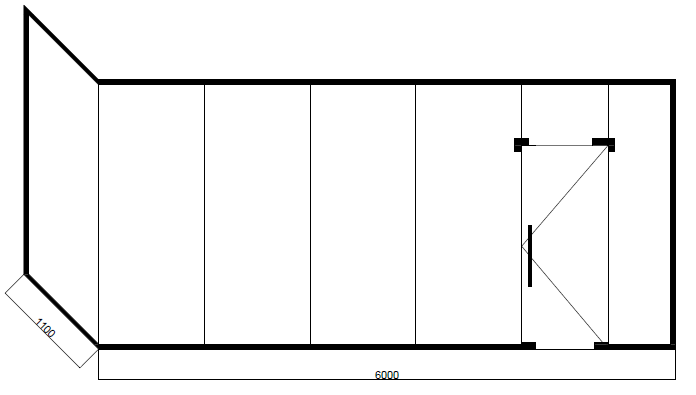 (6000+1000)х280032Офісна перегородкаПримітка: Виріб потребує індивідуального заміру спеціалістаОфісна перегородка повинна бути виготовлена шляхом безрамного скління з прозорого гартованого скла товщиною 10 мм (скло згідно з ДСТУ Б.В.2.7-110:2001).По периметру влаштувати клемний профіль товщиною 40 мм (профіль згідно з ДСТУ Б.В.2.6-3-95), колір RAL 9005.Передбачити двері в перегородці: двостороннього відкривання, скляні, розміром 2000х1000 мм, офісна ручка 600 мм, замок підлоговий, дотягувач підлоговий. Фурнітура та декоративні кришки на фурнітурі колір RAL 9005.Кількість частин перегородки та місце розташування дверей обов’язково уточняти при замірах і погодити з замовником.Колір металевих елементів та фурнітури обов’язково уточняти при замірах. Виріб повинен бути стійким з міцними з’єднаннями, параметри повинні відповідати розміру приміщення.На стелі влаштувати опору для кріплення зі сталевої профільної труби 80х40х4 мм по всій довжині перегородки. Основа для встановлення перегородки: стіни: цегляні;стеля: підвісна типу Армстронг. Залізобетонне перекриття через 200 мм;підлога: керамічна плитка.1-й поверх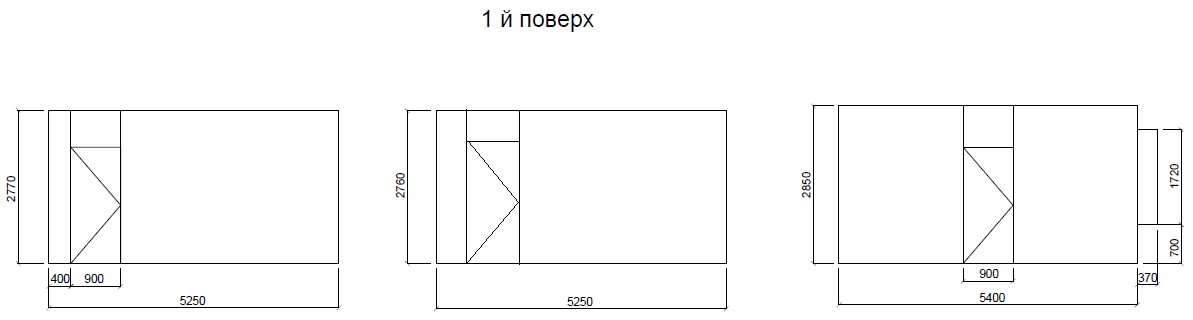 5250х277013Офісна перегородкаПримітка: Виріб потребує індивідуального заміру спеціалістаОфісна перегородка повинна бути виготовлена шляхом безрамного скління з прозорого гартованого скла товщиною 10 мм (скло згідно з ДСТУ Б.В.2.7-110:2001).По периметру влаштувати клемний профіль товщиною 40 мм (профіль згідно з ДСТУ Б.В.2.6-3-95), колір RAL 9005.Передбачити двері в перегородці: двостороннього відкривання, скляні, розміром 2000х1000 мм, офісна ручка 600 мм, замок підлоговий, дотягувач підлоговий. Фурнітура та декоративні кришки на фурнітурі колір RAL 9005.Кількість частин перегородки та місце розташування дверей обов’язково уточняти при замірах і погодити з замовником.Колір металевих елементів та фурнітури обов’язково уточняти при замірах. Виріб повинен бути стійким з міцними з’єднаннями, параметри повинні відповідати розміру приміщення.На стелі влаштувати опору для кріплення зі сталевої профільної труби 80х40х4 мм по всій довжині перегородки. Основа для встановлення перегородки: стіни: цегляні;стеля: підвісна типу Армстронг. Залізобетонне перекриття через 200 мм;підлога: керамічна плитка.1-й поверх5250х27601 4Офісна перегородкаПримітка: Виріб потребує індивідуального заміру спеціалістаОфісна перегородка повинна бути виготовлена шляхом безрамного скління з прозорого гартованого скла товщиною 10 мм (скло згідно з ДСТУ Б.В.2.7-110:2001).По периметру влаштувати клемний профіль товщиною 40 мм (профіль згідно з ДСТУ Б.В.2.6-3-95), колір RAL 9005.Передбачити двері в перегородці: двостороннього відкривання, скляні, розміром 2000х900 мм, офісна ручка 600 мм, замок підлоговий, дотягувач підлоговий. Фурнітура та декоративні кришки на фурнітурі колір RAL 9005.Кількість частин перегородки та місце розташування дверей обов’язково уточняти при замірах і погодити з замовником.Колір металевих елементів та фурнітури обов’язково уточняти при замірах. Виріб повинен бути стійким з міцними з’єднаннями, параметри повинні відповідати розміру приміщення.На стелі влаштувати опору для кріплення зі сталевої профільної труби 80х40х4 мм по всій довжині перегородки. Основа для встановлення перегородки: стіни: цегляні;стеля: підвісна типу Армстронг. Залізобетонне перекриття через 200 мм;підлога: керамічна плитка. 1-й поверх5400х285015Офісна перегородкаПримітка: Виріб потребує індивідуального заміру спеціалістаОфісна перегородка повинна бути виготовлена шляхом безрамного скління з прозорого гартованого скла товщиною 10 мм (скло згідно з ДСТУ Б.В.2.7-110:2001).По периметру влаштувати клемний профіль товщиною 40 мм (профіль згідно з ДСТУ Б.В.2.6-3-95), колір RAL 9005.Передбачити двері в перегородці: двостороннього відкривання, скляні, розміром 2000х900 мм, офісна ручка 600 мм, замок підлоговий, дотягувач підлоговий. Фурнітура та декоративні кришки на фурнітурі колір RAL 9005.Кількість частин перегородки та місце розташування дверей обов’язково уточняти при замірах і погодити з замовником.Колір металевих елементів та фурнітури обов’язково уточняти при замірах. Виріб повинен бути стійким з міцними з’єднаннями, параметри повинні відповідати розміру приміщення.На стелі влаштувати опору для кріплення зі сталевої профільної труби 80х40х4 мм по всій довжині перегородки. Основа для встановлення перегородки: стіни: цегляні;стеля: підвісна типу Армстронг. Залізобетонне перекриття через 200 мм;підлога: керамічна плитка.2-й поверх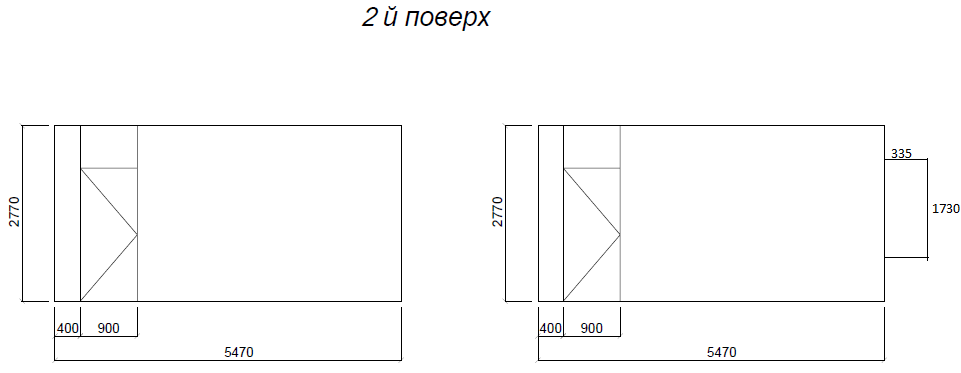 5470х277016Офісна перегородкаПримітка: Виріб потребує індивідуального заміру спеціалістаОфісна перегородка повинна бути виготовлена шляхом безрамного скління з прозорого гартованого скла товщиною 10 мм (скло згідно з ДСТУ Б.В.2.7-110:2001).По периметру влаштувати клемний профіль товщиною 40 мм (профіль згідно з ДСТУ Б.В.2.6-3-95), колір RAL 9005.Передбачити двері в перегородці: двостороннього відкривання, скляні, розміром 2000х900 мм, офісна ручка 600 мм, замок підлоговий, дотягувач підлоговий. Фурнітура та декоративні кришки на фурнітурі колір RAL 9005.Кількість частин перегородки та місце розташування дверей обов’язково уточняти при замірах і погодити з замовником.Колір металевих елементів та фурнітури обов’язково уточняти при замірах. Виріб повинен бути стійким з міцними з’єднаннями, параметри повинні відповідати розміру приміщення.На стелі влаштувати опору для кріплення зі сталевої профільної труби 80х40х4 мм по всій довжині перегородки. Основа для встановлення перегородки: стіни: цегляні;стеля: підвісна типу Армстронг. Залізобетонне перекриття через 200 мм;підлога: керамічна плитка.2-й поверх5470х277017Офісна перегородкаПримітка: Виріб потребує індивідуального заміру спеціалістаОфісна перегородка повинна бути виготовлена шляхом безрамного скління з прозорого гартованого скла товщиною 10 мм (скло згідно з ДСТУ Б.В.2.7-110:2001).По периметру влаштувати клемний профіль товщиною 40 мм (профіль згідно з ДСТУ Б.В.2.6-3-95), колір RAL 9005.Передбачити двері в перегородці: двостороннього відкривання, скляні, розміром 2000х900 мм, офісна ручка 600 мм, замок підлоговий, дотягувач підлоговий. Фурнітура та декоративні кришки на фурнітурі колір RAL 9005.Кількість частин перегородки та місце розташування дверей обов’язково уточняти при замірах і погодити з замовником.Колір металевих елементів та фурнітури обов’язково уточняти при замірах. Виріб повинен бути стійким з міцними з’єднаннями, параметри повинні відповідати розміру приміщення.На стелі влаштувати опору для кріплення зі сталевої профільної труби 80х40х4 мм по всій довжині перегородки. Основа для встановлення перегородки: стіни: цегляні;стеля: підвісна типу Армстронг. Залізобетонне перекриття через 200 мм;підлога: керамічна плитка.3-й поверх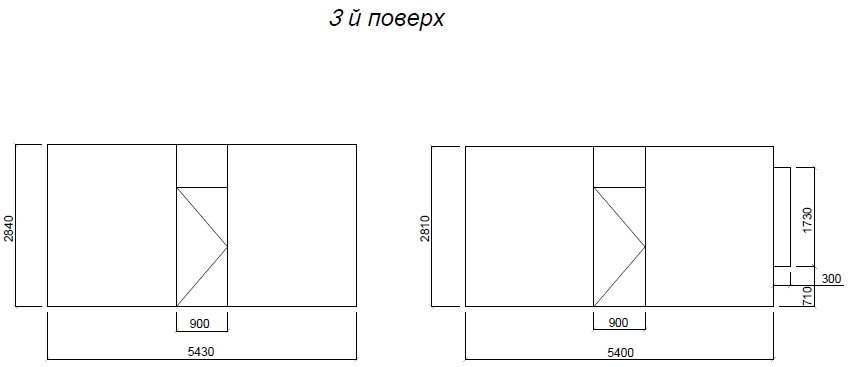 5430х284018Офісна перегородкаПримітка: Виріб потребує індивідуального заміру спеціалістаОфісна перегородка повинна бути виготовлена шляхом безрамного скління з прозорого гартованого скла товщиною 10 мм (скло згідно з ДСТУ Б.В.2.7-110:2001).По периметру влаштувати клемний профіль товщиною 40 мм (профіль згідно з ДСТУ Б.В.2.6-3-95), колір RAL 9005.Передбачити двері в перегородці: двостороннього відкривання, скляні, розміром 2000х1000 мм, офісна ручка 600 мм, замок підлоговий, дотягувач підлоговий. Фурнітура та декоративні кришки на фурнітурі колір RAL 9005.Кількість частин перегородки та місце розташування дверей обов’язково уточняти при замірах і погодити з замовником.Колір металевих елементів та фурнітури обов’язково уточняти при замірах. Виріб повинен бути стійким з міцними з’єднаннями, параметри повинні відповідати розміру приміщення.На стелі влаштувати опору для кріплення зі сталевої профільної труби 80х40х4 мм по всій довжині перегородки. Основа для встановлення перегородки: стіни: цегляні;стеля: підвісна типу Армстронг. Залізобетонне перекриття через 200 мм;підлога: керамічна плитка.3-й поверх5400х28101Постачальник:______________________________________________________________________________________________________________________________________________________________________________________________Покупець_________________________________________________________________________________________________________________________________________________________________________________________                    _________________М.П.                      _________________М.П.№ з/пНайменуванняОд. вим.Кіль-кістьЦіна(без ПДВ),грнЦіна (з ПДВ),грнЗагальна вартість (без ПДВ),грнЗагальна вартість (з ПДВ),грн1.2.Загальна вартістьЗагальна вартістьЗагальна вартістьЗагальна вартістьЗагальна вартістьПостачальник:______________________________________________________________________________________________________________________________________________________________________________________________Покупець_________________________________________________________________________________________________________________________________________________________________________________________                    _________________М.П.                      _________________М.П.№ з/пНайменуванняОд. вим.Кіль-кістьЦіна(без ПДВ),грнЦіна (з ПДВ),грнЗагальна вартість (без ПДВ),грнЗагальна вартість (з ПДВ),грн1.Загальна вартість тендерної пропозиції______________ (вказати суму  з ПДВ чи без ПДВ) ΣЗагальна вартість тендерної пропозиції______________ (вказати суму  з ПДВ чи без ПДВ) ΣЗагальна вартість тендерної пропозиції______________ (вказати суму  з ПДВ чи без ПДВ) ΣЗагальна вартість тендерної пропозиції______________ (вказати суму  з ПДВ чи без ПДВ) ΣЗагальна вартість тендерної пропозиції______________ (вказати суму  з ПДВ чи без ПДВ) ΣЗагальна вартість тендерної пропозиції______________ (вказати суму  з ПДВ чи без ПДВ) ΣЗагальна вартість тендерної пропозиції______________ (вказати суму  з ПДВ чи без ПДВ) ΣЗагальна вартість тендерної пропозиції______________ (вказати суму  з ПДВ чи без ПДВ) Σ